Актуальность психологических условий, в привитии здорового образа жизни при воспитании и обучении детей дошкольного возрастаНазарова Е.И.МБДОУ муниципального образования город Краснодар «Детский сад» комбинированного вида №223 «Лебёдушка», г. КраснодарАННОТАЦИЯ: авторами рассматривается проблема внедрения здоровьесберегающих технологий в воспитании дошкольников, на основе изучения психолого - теоретических аспектов и практического опыта авторов. Данный вопрос освящен в статье с опорой на законодательство и при использовании программ ФГОС, а так же с опорой на мнение физиологов и психологов, занимающихся изучением дошкольного детства.Ключевые слова: здоровый образ жизни, физическое развитие, здоровье дошкольников, мотивация к здоровому образу жизни, законодательство РФ, медико-социальные условия, воспитание и обучение детей дошкольного возраста, причины нарушения здоровья детей, методы коррекции здоровья, образ жизни человека, теоретическая база опыта, практическая деятельность, коррекция развития личности.THE RELEVANCE OF PSYCHOLOGICAL CONDITIONS IN INSTILLING A HEALTHY LIFESTYLE IN THE UPBRINGING AND EDUCATION OF PRESCHOOL CHILDRENNAZAROVA EKATERINA IVANOVNAeducatorMunicipal budget preschool educational institution of the municipality of Krasnodar "Kindergarten of combined type №.223 "Lebedushka", olimpik76@mail.ruABSTRACT: the authors consider the problem of the introduction of health-saving technologies in the education of preschoolers, based on the study of psychological and theoretical aspects and practical experience of the authors. This issue is consecrated in the article based on the legislation and when using the programs of the Federal State Educational Standard, as well as based on the opinion of physiologists and psychologists involved in the study of preschool childhood.KEYWORDS: healthy lifestyle, physical development, pre-school children's health, motivation for a healthy lifestyle, legislation of the Russian Federation, medical and social conditions, upbringing and education of preschool children, causes of children's health disorders, methods of health correction, human lifestyle, theoretical base of experience, practical activity, correction of personality development.МБДОУ №223 города Краснодара, как и многие дошкольные учреждения края, имеет физкультурно-оздоровительное направление. Для чего созданы педагогические, медицинские и социальные условия, призванные обеспечивать укрепление детского здоровья и снизить уровень заболеваемости. В детском саду приобретено и установлено необходимое оборудование, в здании функционирует физкультурный зал, в каждой группе есть физкультурные уголки, установлены рециркуляторы обеззараживающие воздух, дорожки здоровья, обеспечивающие массаж стоп воспитанников, в комплексе проводятся оздоровительные мероприятия, спортивные мероприятия.Детский сад укомплектован педагогическими и медицинскими кадрами, работают инструкторы по физической культуре и изобразительной деятельности. Для оказания психологической помощи детям и взрослым в учреждении работают психологи. Воспитатели применяют в работе с детьми методы и средства снятия стрессов, гимнастику для мозга, много внимания уделяют игротерапии, подвижным играм на основе сопряженного развития физических качеств и психических процессов у детей.В последнее время в детских садах наблюдается устойчивая неблагоприятная тенденция: все чаще дошкольные учреждения посещают дети с проблемами здоровья. Неправильный, нездоровый образ жизни взрослых: вредные привычки, неполноценное питание, малоподвижность, бесконтрольное использование гаджетов, постоянные стрессы сопровождающиеся утомляемостью и повышенной раздражительностью, снижением работоспособности и нарушением сна, частая депрессия, отсутствие системы воспитания и использования формата здорового образа жизни в семейном воспитании, наряду с другими факторами, стали причинами нарушения здоровья детей.Равнодушное отношение к здоровому образу жизни обусловлено отсутствием знаний о развитии, коррекции и укреплении своего здоровья. Здоровье ребенка напрямую зависит не только от уровня образовательной деятельности, но и от здоровьесберегающего семейного воспитания.«Что бы быть здоровым, нужно владеть искусством сохранения и укрепления здоровья. Источником здоровья всегда было то, что человек находился в гармонии с природой и самим собой. Истинное понимание себя, изменение отношения к окружающему миру, его явлений и законов в преобразованном виде воплощает его в ценности здоровья».Одной из главных задач в воспитании дошкольников является развитие у детей духовных ценностей, отношению к здоровью, как высшей духовно-нравственной и физической ценности, их единства от которой зависит успешность всей жизни.Укрепление и сохранение здоровья - процесс управляемый, начинаться он должен с детства (самовоспитание потребностей) и не должен быть стихийным. Мероприятия, проводимые в детском саду, все должны иметь оздоровительную направленность. Это достигается решением проблемы соблюдения сбалансированного калорийного детского питания, обеспечением доброкачественной водой для питья, оптимизацией двигательного режима, закаливанием, обеспечением рациональных физических нагрузок и двигательной активности, проветриванием и обеззараживанием групповых помещений, соблюдением гигиенических и санитарных норм.Особую роль играет создание положительного психологического климата в детском коллективе. Для этого необходимо создать условия для нормального функционирования нервной системы, в которой блокируются нарушения эмоционального состояния детей. Когда ребенок поверит в свои силы, возможности и себя, тогда у него присутствует, полнота жизни, гармоничные чувства и в этом помогут душевные качества взрослых (внимание, ласка, любовь).В дошкольном образовании сложилось противоречие между научными данными, о том, что в дошкольном возрасте самое благополучное время, для выработки правильных привычек в сохранении и укреплении здоровья и формировании мозговой основы психической деятельности с одной стороны, и отсутствие достаточных рекомендации о психической саморегуляции детей и должного наличия разработок психологии в формировании здоровья ребенка-дошкольника с другой.Большая роль отводится самому человеку в формировании, сохранении и коррекции своего здоровья. В то же время практика показывает, что и взрослые люди, считая здоровье самым большим богатством, ничего не делают для его приумножения. Факт нежелания современного человека работать над созиданием своего здоровья носит массовый характер и как показывает практика, только пропагандой санитарно – гигиенических знаний проблему не решить; вопрос значительно сложнее, корни его следует искать в психологии людей. «Переворот в мышлении» решит проблему, с помощью поднятия планки уровня своих надежд, намного выше, чем вы считаете возможным.Отношение к здоровью, каждый человек определяет через призму характера и личных качеств. Так, программе «Детство» дается понятие о вхождении ребенка в социальный мир: рассматривается его отношение к окружающему миру, к самому себе, но не прослеживается направленность развития самоанализа, самораскрытия рефлексий на оздоровительную идею, явно недостаточно рекомендаций этого плана.Поддержание и сохранение здоровья детей регламентируется на законодательном уровне. Это законы Российской Федерации: «Об образовании», «О санитарно-эпидемиологическом благополучии населения»; Указы президента России «О неотложных мерах по обеспечению здоровья населения РФ», «Об утверждении основных направлений государственной социальной политики по улучшению положения детей в РФ» и «Конвенция о правах ребенка».Теоретическую базу опыта составляют исследования А. Г. Щедриной [7, с.112], Ю. Ф. Змановского [1, с.5], Л. Н. Рожиной [3, с.26] в области нравственного, социального, физического воспитания дошкольников. В изучении данной проблемы мы опирались на фундаментальные труды Я. Л. Коломинского [2, с.51], С. Л. Рубинштейна [5, с.105], Д. Б. Эльконина [8, с.143], о психологии детей, о единстве личности, о законах общения.В своей практической деятельности мы развиваем идеи о том, что в период дошкольного детства закладывается позитивно осознанно правильное отношение к «рукотворному» миру, природе, себе, к окружающим людям. Такое отношение строится на чувственном восприятии, эмоциональном отношении Л. Н. Рожина: [4,с. 97] «Жить в обществе и быть свободным от общества нельзя». Значит надо научиться, в нем жить, понимать его законы развития и постараться все это постигнуть не во вред себе, своему душевному и физическому здоровью, а во благо.Очень ценным для нашего опыта стал взгляд А. Г. Щедриной [7, с.37] на индивидуальное здоровье человека. Это целостный взгляд на здоровье. А. Г. Щедрина [7, с.92] подразумевает не только единство организма, по ее мнению, это «организм и личность», данный взгляд на здоровое воспитание нам показался интересным и заслуживающим внимания.Современной наукой доказано, что человеческое «Я» явление социальное и развивается в процессе контакта с окружающим, в котором складываются определенные личностные отношения. Поэтому мы считаем для себя важным, что бы «я» ребенка было направлено не на разрушение, а на созидание, на преумножение и по отношению, и к своему здоровью тоже. Нами подмечено, активная роль признается за взрослыми, тогда как психологические индивидуальные особенности ребенка остаются в тени. По мнению известного отечественного психолога С. Л. Рубинштейна [5, с.147], два основных фактора влияют на воспитание и формирование личности в целом:1. Воздействие на личность через убеждение и мотивацию.2. Изменение личностных качеств и личности через изменение социальных условий.По мнению С. Л. Рубинштейна [5, с.494] мотивация является главным фактором в развитии личности, в желании достижения успеха.Здоровый образ жизни человека прослеживается во многих аспектах, таких как социальных, духовных, физических. При правильном подходе к здоровью человека, им должны быть созданы наилучшие условия, для протекания жизненно важных процессов в физиологии и психике, и это снизит уровень заболеваний, повысит качество жизни и ее продолжительность.Одним из важных условий сохранения и оздоровления ребенка является соблюдение им режима. Детский режим — это установленный алгоритм жизни ребенка. Организация режима должна исходить из особенностей биологических ритмов и по показателям умственной, физической работоспособности, эмоциональной реактивности детей с последующим подразделением типов: утреннего и вечернего и аритмиков с высокой и низкой работоспособностью для дальнейшего регулирования нагрузки в процессе обучения и воспитания.И отдых, и питание, и сон являются составляющими режима. Входит в него любая деятельность ребенка: игровая, двигательная, образовательная и другие. Жизнедеятельность ребенка и соблюдения им режима контролируется взрослым. В домашних условиях такими взрослыми являются родители ребенка.Важную роль отводят полноценному сну, который обеспечивает нервно-психическое здоровье детей. Сон сложноорганизованная деятельность ряда мозговых структур и его возрастной динамики. Взрослым необходимо определить индивидуальную продолжительность дневного и ночного сна у каждого ребенка и обеспечить благоприятные условия для его осуществления. Педагоги и родители должны приучать детей засыпать в одно и то же время.Физиологи считают, что каждый час физической активности продлевает жизнь человека на два-три часа.Эффективному закаливанию детей способствует повышение устойчивости организма к неблагоприятному воздействию ряда факторов окружающей среды (например, низкой или высокой температуры) путем систематического воздействия на организм этих факторов. Обязательными условиями эффективного закаливания детей является: наличие неперегревающей одежды, как в группе, так и на воздухе; поддержание определенной температуры воздуха в помещении; хождение босиком, воздушные и солнечные ванны, водные процедуры.Закаливание - мощное оздоровительное средство. С его помощью можно избежать многих болезней и на долгие годы сохранить трудоспособность, умение радоваться жизни. Особенно велика роль закаливания в профилактике простудных заболеваний. В 2-4 раза снижают их число закаливающие процедуры, а в отдельных случаях помогают вовсе избавиться от простуд. Закаливание оказывает общеукрепляющее действие на организм, повышает тонус центральной нервной системы, улучшает кровообращение, нормализует обмен веществ.Павлов И. П. [9, с.4] предполагал, что двигательной деятельностью можно «заряжать и подкреплять» кору головного мозга, повышать активность нервных процессов. Ощущение бодрости и удовлетворенности, свежести, получаемое при мышечной работе, он назвал «мышечной радостью». Мышцы в движении дают импульс в головной мозг, повышающий его активность: создается уравновешенное нервно-психическое состояние, появляется настроение и чувство бодрости. Физические упражнения вносят гармонию, согласованность работы всех органов и систем нашего организма, а управляет всем головной мозг, поэтому для сохранения здоровья очень важно хорошее состояние нервной системы.Авторы статьи считают для себя важным обучение ребенка умению сочувствовать, сопереживать окружающим его людям, принимать законы природы, что впоследствии приведет к пониманию и принятию ценностей здорового образа жизни и адекватного принятия себя.Литература1. Антонов, Ю. Е. Здоровый дошкольник: Социально-оздоровительная технология ХХIвека /:Ю. Е. Антонов, М. Н. Кузнецов, Т. Ф. Саулина. - 3-е изд., испр. и доп.- Текст: непосредственный // Развитие и воспитание дошкольников. Пособие для исследователей и практических работников. – Москва: АРКТИ, 2003.-80 с. – ISBN 5-89415-088-4.2. Коломенский, Я. Л. Учителю о психологии детей шестилетнего возраста / Я. Л. Коломинский, Е. А. Панько. - Текст: непосредственный // Книга для учителей. - Москва: Просвещение, 1988. – 190 с. – (Психол. наука – школе) – ISBN 5-09-000258-4.3. Рожина, Л. Н. Психологическая коррекция эмоциональной сферы личности / Л. Н Рожина - Текст: непосредственный // Методическое пособие.— Минск, 1995. — 105 с.4. Рожина, Л. Н. Развитие эмоционального мира личности / Л. Н Рожина - Текст: непосредственный // Пособие для учителей и практических психологов. — Минск: высш. шк., 2003. — 272 с.5. Рубинштейн, С. Л. Основы общей психологии / Л. С. Рубинштейн. - Текст: непосредственный. – Питер: 2012, 720 с. - ISBN 978-5-459-01141-8.6. Смирнов, Н. К. Здоровьесберегающие образовательные технологии и психология здоровья в школе / Н. К. Смирнов -2-е изд., испр. и доп. - М.: АРКТИ, 2005. – 318 с. - ISBN 5-89415-432-4 - Текст: непосредственный.7. Щедрина, А. Г. Методологические подходы к «измерению здоровья» / А. Г. Щедрина – Текст: непосредственный // Здоровье человека в условиях НТР: Методологические аспекты: Сборник научных трудов. - Новосибирск: Наука, 1989.-136с.8. Эльконин, Д. Б. Избранные психологические труды / Д. Б. Эльконин, под ред. В. В. Давыдова, В. П. Зинченко – Текст: непосредственный // АПН СССР. — Москва: Педагогика, 1989. 554 с.- ISBN 5-7155-0035-4.9. Янанис, С. В. Гигиеническая гимнастика и закаливание / М. М.. Букалов, С. В. Янанис – Текст: непосредственный // Научно-популярная медицинская литература. – Москва Медицина, 1965. – 42 с.УКРЕПЛЕНИЕ ЗДОРОВЬЯ ДЕТЕЙ ДОШКОЛЬНОГО ВОЗРАСТА В СОВРЕМЕННЫХ УСЛОВИЯХ ОБРАЗОВАНИЯБарыкина Т.Н.ГАПОУ «Волгоградский социально-педагогический колледж», г. ВолгоградАннотация В связи с потребностями модернизации системы образования в России сегодня происходит трансформация системы дошкольного образования.  Приоритетным направлением деятельности дошкольных образовательных организаций является укрепление здоровья детей. Целью статьи является теоретический анализ определения работы по укреплению здоровья дошкольников в современном образовании. Таким образом, кардинальной задачей предлагаемого материала является рассмотрение более актуальных на сегодняшний день инновационных технологий, направленных на укрепление здоровья детей в условиях дошкольной образовательной организации.Ключевые слова физическое воспитание, физическое развитие, двигательные способности, двигательные умения, двигательный навык, психофизические качества, инновационные технологии (формы и методы работы), дошкольная образовательная организация.«Здоровье детей – это главное достижение нации, критерий духовного, политического и социально-экономического развития общества». Под понятием «здоровье» в современном цивилизованном обществе подразумевается не только отсутствие болезней и физических дефектов, но полного физического, духовного и социального благополучия человека.Формирование здорового поколения – это одна из главных стратегических задач развития страны. Полноценное физическое развитие и здоровье ребенка – это основа формирование личности.На сегодняшний день в соответствии с Федеральным государственным образовательным стандартом дошкольного образования одной из главных задач дошкольной образовательной организации является охрана и укрепление физического и психического здоровья детей, в том числе и их эмоционального благополучия. В Законе РФ «Об образовании» ст.51. в качестве ведущих выделяются задачи сохранения здоровья детей, оптимизации учебного процесса, разработки здоровьесберегающих технологий обучения и формирования ответственного отношения к своему здоровью и здоровому образу жизни. В связи с чем в работу дошкольных учреждений и социальными запросами страны, начали происходить серьезные изменения, которые связываются с обеспечением условий в развитии физических, эмоциональных и психологических особенностей детей.Дошкольный возраст чрезвычайно важен в жизни каждого человека. В этот период начинают закладываться основы здоровья, развиваться жизненные навыки, формируются нравственные качества и черты характера. Дошкольный возраст – период интенсивного формирования всех органов и систем организма. Именно в дошкольном детстве формируются те двигательные качества (способности), умения и навыки ребенка, которые служат основой его нормального физического и психического развития.Двигательные умения (ДУ) – способность неавтоматизированно управлять движениями. Умение выполнять отдельные движения в результате повторения переходит в навык. Двигательный навык (ДН) – автоматизированный способ управлять движениями. К образованию навыка приводит многократное стереотипное повторение движений.Двигательные действия ребенка непосредственно взаимосвязаны с психофизическими качествами. Психофизические (физические) качества – это врожденные качества, которые способствуют формированию двигательным способностям дошкольников, а именно быстрота движений, скоростно-силовые особенности, выносливость, ловкость и координационные способности, мышечная сила, гибкость (амплитуда движений). Развитие двигательных способностей и психофизических качеств дошкольников отражает свое начало в физическом воспитании и обучении. Физическое воспитание – это педагогический процесс, который направлен на морфологическое и функциональное совершенствование организма человека, формирование двигательных навыков, умений и связанных с ними знаний, а именно специфику физического развития и укрепления здоровья дошкольников.Многочисленные научные исследования по проблеме формирования двигательных умений и физических качеств у дошкольников проведены в 70-90-е годы специалистами НИИ дошкольного воспитания АПН ССР (Т.Л. Богина, Е.И. Вавилова, М.Ю. Кистяковская, Т.И. Осокина, Н.Т. Терехова, Е.А. Тимофеева, А.Д. Удалая), исследователями Украины (Э.С. Вильчковский, Г.В. Шалыгина), Армении (О.Г. Аракелян), Белорусси (З.И. Ермакова, Л.В. Карманова, В.Н. Шебеко, В.А. Шишкина), Латвии (С.Я. Лайзане), Литвы (Ю.Ю. Рауцкис). После теоретический и практический вклад в изучение физического воспитания детей дошкольного возраста внесли Д.В. Хухлаева, А.В. Кенеман, продолжили Н.А. Ноткина, М.А. Рунова, Э.Я. Степаненкова.В результате были уточнены задачи в области физического воспитания детей, предложены новые обучающие методики, созданы физкультурные пособия. Полученные исследователями данные о возрастных возможностях развития движений явились основанием для значительного повышения программных требований к формированию двигательной функции у дошкольников.Актуальной на сегодняшний день проблемой представляется обеспечение на должном уровне физического воспитания детей дошкольного возраста, так как оно служит одним из основных факторов становления активной позиции в жизни, способом совершенствования человеческих ресурсов для выполнения социальных обязанностей перед государством. Социальные перемены, произошедшие в нашем обществе за последнее десятилетие, создали предпосылки для широких экспериментов в дошкольных образовательных организациях (ДОО). «Положение о ДОО» предоставляет возможность работникам системы образования самим выбирать программу воспитания и обучения дошкольников, применять разнообразные формы и методы учебно-воспитательного работы, а также создание условий для их развития.Представляется значимым начинать решение обозначенной проблемы еще с дошкольного детства, в условиях дошкольной образовательной организации, поскольку забота об укреплении здоровья ребенка – проблема не только медицинская, но и педагогическая, так как правильно организованная образовательная работа с детьми. Известный отечественный педагог В. А Сухомлинский считал, что «забота о здоровье детей – важнейший труд воспитателя», а «...во главе педагогических мероприятий, проникая через всю воспитательную работу, должна стать забота об укреплении здоровья ребенка». Поэтому здоровьесбережение в ДОО – одна из самых актуальных проблем современного общества, касающаяся не только нашей страны, но и всего остального мира. Ведь дети – это наше будущее.Детский сад – это первое учреждение, в которое ребенок попадает, выходя из родительского дома. Последующие несколько лет, которые он проведет в нем, во многом станут определяющими для его дальнейшей жизни. И очень важно, чтобы ребенок окончил его здоровым и подготовленным к последующему интенсивному обучению в школе.Для обеспечения комплексного подхода к охране и укреплению здоровья дошкольников в ДОО задачи физического воспитания осуществляются в разнообразных формах, успешность их решения возможна лишь при условии привлечения детей к активным занятиям физическими упражнениями, что обеспечивает наибольший педагогический и оздоровительный эффект.С детьми проводятся: физкультурные занятия, утренняя гимнастика, физкультминутки, закаливающие процедуры, подвижные игры, прогулки и экскурсии, развлечения, но это все ведет к традиционной работе из поколения в поколение.Организация и содержание инновационной деятельности в современной ДОО подразумевает определенные педагогические технологии, виды и формы работы с детьми, такие как: фитбол-гимнастика, стретчинг, детская йога, детский фитнес, игроритмика, игропластика, черлидинг.Фитбол-гимнастика – это упражнения на мяче большого диаметра. Фитбол способствует укреплению опорно-двигательного аппарата, созданию мышечного корсета, улучшению подвижности в суставах, создание оптимальных условий для развития интеллектуальной и эмоционально-волевой сферы ребенка. Выполнение упражнений на мячах с высокой скоростью повышают мышечный тонус, а эмоциональная окраска снижает неприятные ощущения усталости. Упругие свойства мяча снижают ударную нагрузку на опорно-двигательный аппарат.Стретчинг – это упражнения растягивания мышц. Человек принимает позу, растягивающую определенную группу мышц, и остается в таком положении некоторое время. Это способствует регуляции тонуса мышц, эластичности апоневрозов, сухожилий и прилегающих связок. Все движения должны выполняться в медленном темпе с большой амплитудой, что увеличивает подвижность суставов и развивает чувство владения своим телом.Детская йога – это физические упражнения на расслабление, поддерживающие статистическое положение тела (поза). Упражнения йоги способствуют профилактике сколиоза, астмы, простудных заболеваний. Дети становятся спокойнее, добрее, у них появляется уверенность в своих силах. Йоговские упражнения требуют особую сосредоточенность, это развивает у детей внимание и усидчивость, организованность, воображение, волевые качества детей. Улучшается кровообращение, нормализуется работа внутренних органов, организм очищается от шлаков, снимается усталость, укрепляются слабые мышцы, развивается гибкость, улучшается осанка.Детский фитнес – это спортивные занятия, которые включают в себя упражнения хореографии, гимнастики, аэробики. Детский фитнес направлен на решение оздоровительных задач, таких как на повышение сопротивляемости организма. Укрепление опорно-двигательного аппарата, формирование правильной осанки. Укрепление силы мышц стопы и голени с целью предупреждения плоскостопия, т.к. оно может существенно ограничить двигательную активность ребёнка. Развитие и укрепление всех основных мышечных групп. Содействие повышению функциональных возможностей вегетативных органов. Укрепление сердечно-сосудистой и дыхательной систем, улучшение обменных процессов в организме, оптимизация пищеварения и теплорегуляции, и предупреждению застойных явлений. Улучшение физических способностей: координация движений, сила, выносливость, скорость. Укрепление формирования основных жизненно важных двигательных умений и навыков.Игроритмика, игропластика (ритмическая гимнастика) – это гимнастика и ритмический танец, то есть соединение элементов гимнастики с музыкальным ритмом и воздействия на соматическую и психическую сферы организма человека. Упражнения ритмической гимнастики помогают усвоить ребенку определенный ритм ходьбы, бега, прыжков, то есть выполнять в соответствии с ритмическим рисунком музыки повороты, остановки, танцевальные шаги, способствующие развитию основных движений ребенка. Также содержатся упражнения на формирование правильной осанки, общего воздействия на мышцы брюшного пресса и спины, на гибкость и расслабление.Черлидинг – это элементы спортивного танца (упражнения), хореографии, выполняемые детьми с помпонами под ритмичное музыкальное сопровождение, по определенным правилам, с использованием «кричалок». Черлидинг направлен на повышение функциональных возможностей организма детей, развитие у них двигательных способностей и формирование разнообразных двигательных навыков.  Все указанные инновационные технологии по физическому воспитанию связаны между собой и дополняют друг друга. Применение их в воспитательно-образовательной работе, а именно по укреплению здоровья детей педагогам необходимо создать условия для их организации.Инновационная программа дошкольного образования «От рождения до школы» под редакцией Н.Е. Вераксы, Т.С. Комаровой, Э.М. Дорофеевой говорит о том, что физическое воспитание и развития очень важно для здоровья детей, что направляет на создание условий.Для того чтобы стимулировать физическое развитие детей, важно ежедневно представлять детям возможность активно двигаться; обучать детей правилам безопасности; создавать доброжелательную атмосферу эмоционального принятия, способствующую проявлениям активности всех детей в двигательной сфере; использовать различные методы обучения, помогающие детям с разным уровнем физического развития с удовольствием бегать, лазать, прыгать. Также необходимо учитывать особенности организации предметно-пространственной среды. Среда должна стимулировать физическую активность детей, присущее им желание двигаться, познавать, побуждать к подвижным играм. В ходе подвижных игр, в том числе спонтанных, дети должны иметь возможность использовать игровое и спортивное оборудование. Игровая площадка (участок) должна предоставлять условия для развития крупной моторики. Игровое пространство (как на площадке, так и в помещении) должно быть трансформируемым (меняться в зависимости от игры и предоставлять достаточно места для двигательной активности).Укрепление здоровья детей в современных условиях дошкольного образования подразумевает использование, а именно применение в воспитательно-образовательном процессе (в педагогической деятельности) инновационных технологий, направленных на развитие и совершенствование двигательных действий опорно-двигательного аппарата, формирование правильной осанки, развитие и укрепление всех основных мышечных групп, содействие повышению функциональных возможностей вегетативных органов, укрепление сердечно-сосудистой и дыхательной систем, улучшение обменных процессов в организме.Таким образом, используемые в комплексе инновационные технологии в итоге формируют у ребенка стойкую мотивацию на здоровый образ жизни. ЛитератураФедеральный закон от 29.12.2012 N 273-ФЗ (ред. от 30.12.2021) "Об образовании в Российской Федерации" (с изм. и доп., вступ. в силу с 01.03.2022).Федеральный государственный образовательный стандарт дошкольного образования (ФГОС ДО) Приказ Минобрнауки России от 17.10.2013 N 1155 (ред. от 21.01.2019).ОТ РОЖДЕНИЯ ДО ШКОЛЫ инновационная программа дошкольного образования. / Под ред. Н.Е. Вераксы, Т.С. Комаровой, Э.М. Дорофеевой. – 5-е изд. (инновационное), исп. и доп. – М.: МОЗАЙКА-СИНТЕЗ, 2019. – 336 с.Кенеман А.В., Хухлаева Д.В. Теория и методика физического воспитания детей дошкольного возраста. Учеб, пособие для студентов пед. ин-тов по спец. «Дошкольная педагогика и психология». Изд. 2-е, испр. и доп. - М.: Просвещение, 1978 - 272 с.Осокина, Т.И. Физическая культура в детском саду. М., «Просвещение», 1973 – 288 с.Селевко, Г.К. Современные образовательные технологии: Учебное пособие. – М.: Академия, 2016. – 213 с.Степаненкова, Э.Я. Методика физического воспитания – М.: Издательский дом «Воспитание дошкольника», 2015. – 96 с. Урмина, И. А. Инновационная деятельность в ДОУ. - М.: Линка-Пресс, 2016. - 320 с.Филиппова, С.О. Теоретические и методические основы физического воспитания и развития детей раннего и дошкольного возраста: учеб. для студ. Учреждений сред. проф. образования / [С.О. Филиппова, О.А. Каминский, Г.Г. Лукина и др.]; под ред. С.О. Филипповой. – 8-е изд., стер. – М.: Издательский центр «Академия», 2019. – 320 с.ПСИХОЛОГИЧЕСКИЕ ОСОБЕННОСТИ ЭМОЦИОНАЛЬНОГО ВЗАИМОДЕЙСТВИЯ ОТЦА И РЕБЕНКА ДОШКОЛЬНОГО ВОЗРАСТАСозуранова Н.В.ГАПОУ «Волгоградский социально-педагогический колледж», г. ВолгоградАннотацияСтатья посвящена решению сложных проблем во взаимоотношениях отца и ребенка. Автором выделены особенности формирования эмоциональной сферы дошкольника в процессе внутрисемейных отношений.Ключевые слова:отец, ребенок, авторитет, родительская система, эмоции   В последнее время проблема эмоционального развития детей дошкольного возраста все чаще привлекает внимание педагогов и психологов. Те нравственные, эстетические и интеллектуальные чувства, которые характеризуют высокоразвитого взрослого человека и которые способны вдохновить его на большие дела и благородные поступки, не даны ребенку в готовом виде от рождения. Дошкольник еще не умеет самостоятельно выражать свои чувства, так как произвольные действия, отвечающие за эти действия, формируются на протяжении всего детства.    Проблемой эмоционального развития ребенка в рамках семейных отношений интересовались Л.И.Божович, М.И.Лисина, О.С.Смирнова и другие известные педагоги.   Поэтому ссылка на влияние системы «отец-ребенок» на формирование социальных эмоций старшего дошкольника становится достаточно популярной в настоящее время.    Период детства рассматривается психологами и педагогами как особая субкультура жизни человека, которая отличается своим языком, набором способов познания, переживания и преобразования окружающего мира. Одной из характеристики субкультуры детства являются эмоции как внешний вид внутреннего мира ребенка. По мнению В.В.Зеньковского, дошкольное детство является «золотым временем» для развития эмоциональной жизни.    Выделяя факторы, влияющие на содержание и способы выражения эмоциональных состояний дошкольников, многие исследователи  подчеркивают роль семьи и значимость взаимоотношений со сверстниками, то есть, социальные условия развития эмоций. Это доказывает, что развитие социальных эмоций детей – это управляемый процесс, который позволяет воспитывать эмоции, делать их культурными.    Социальные эмоции детей так же можно рассматривать  и как знак личностной успешности при изменении социальной ситуации. Расширение социального ролевого репертуара поведения ставит перед ребенком правильного оценивания  новых условий и новых партнеров, а значит, и правильного выбора действий с ними. Адекватность эмоциональных проявлений свидетельствует о том. что ребенком осваиваются социально одобряемые способы взаимодействия с окружающими и накапливаются положительные эмоции.    На протяжении детства эмоции проходят путь прогрессивного развития, приобретая все более богатое содержание и сложные формы проявления. Конечно, это происходит под влиянием социальных условий жизни и воспитания, где основное влияние оказывает семья.    Определяя семью как систему, имеющую свои особенности, и функционирующую по своим законам, можно сделать выводы о том, что поведение системы целесообразно, а источник активности системы лежит внутри ее самой [1, с.164].    Организация этой системы: тип семьи, позиция, которую занимают взрослые, особенности эмоционального воздействия в подсистемах, тип детско-родительских отношений, и та роль, которую отводят ребенку взрослые. Под влиянием типа родительских отношений формируется личность ребенка и проходит его эмоциональное развитие.  Изучение взаимоотношений внутри семейной системы  показывают, что под влиянием эмоционального опыта общения с родителями, переживания детей приобретают разную эмоциональную направленность. Так, в семьях негативного и непоследовательного воздействия, наблюдаются ярко негативные проявления личности, появление психосоматических и нервно-психических расстройств у детей, грубые формы социальной дезадаптации. Сотрудничество как тип взаимоотношений в семье предполагает опосредованность межличностных отношений общими целями и задачами совместной деятельности, ее организацией и высокими нравственными ценностями.     Именно в этой ситуации преодолевается эгоизм и индивидуализм ребенка. Семья, где ведущим типом взаимоотношений является сотрудничество, становится коллективом – группой высокого уровня развития [5, с. 89].   Неоспоримым является тот факт, что общение со взрослыми и участие взрослых в детской жизни очень много дают ребенку в плане психологической устойчивости, формирования адекватных моделей поведения и восприятия окружающего мира. Однако,  взрослые делятся на два пола, оба из которых являются членами семейной системы. И ребенку не все равно, кто будет с ним играть, заниматься и общаться. И если этот ребенок – девочка, то только общения с мамой ей будет недостаточно. Что же говорить о мальчиках, то еще Жан Жак Руссо утверждал: «Мужчину должен воспитывать мужчина».    В настоящее время в России и за рубежом становятся популярными женские семьи, где отец на периферии или же его вообще нет. Для полноценного функционирования, психологического и эмоционального развития ребенка в рамках семейной системы необходимо участие родителей обоего пола. Ведь только таким образом ребенок получает навыки полоролевого поведения. Если же он воспитывается одним родителем, то в итоге его воспитание оказывается несколько  «однобоким», поэтому ребенку в дальнейшем  трудно будет общаться либо со своим, либо с противоположным полом.    Социальная роль отца трудна тем, что ее очевидность создает множество ловушек при ее освоении. Исследователи выделяют следующие из них: - ловушка  ожидаемого долженствования («Я тебе отец, поэтому ты должен меня любить и уважать»);- ловушка нормальности – все должно быть как у всех. Отец при этом отказывается от принятия уникальности своей жизни и жизни своего ребенка;- ловушка правоты силы – ориентация отца на силовые способы решения конфликта; - ловушка подарка – стремление заполнить пустоту личностного общения материальными  ценностями [4, с.145].    Руководящую роль в жизни ребенка, конечно, играет мать, но непосредственное участие отца в жизни ребенка очень сильно влияет на эмоциональной развитие и формирование нравственности характера ребенка. Известно, что ребенок, при выборе занятий постоянно повторяет или копирует действия взрослых, и чем больше он к ним привязан, тем более он следует их привычкам, обычаям и деятельности.    Отец и мать по-разному проявляют себя в отношениях с детьми. Идеальный вариант – когда мать в своем поведении демонстрирует чисто женские черты – мягкость, заботу, терпимость, а отец такие черты, как уверенность, энергичность, деловитость. Дети в такой семье не только довольно успешно осваивают модели мужского и женского поведения, но и легче переносят кризисы психоэмоционального развития.    Воспитание детей в семье невозможно без опоры на авторитет родителей. Откуда берется и как организуется авторитет отца? В некоторых семьях ярко проявляется ложный авторитет, основанный на послушании детей, что является целью воспитательной стратегии взрослых. Варга А.Я.  выделяет следующие виды ложного авторитета отца: - авторитет подавления. Проявляется в грубости и раздражительности отца, постоянном физическом наказании детей за малейшую провинность. Такой подход не только  вызывает детскую ложь и трусость, воспитывает жестокость, но и делает мать незначительным человеком. Этот вид авторитета бывает у очень некультурных людей и встречается редко. - авторитет расстояния. Проявляется в заблуждении о том, что, для нормальных отношений с ребенком, с ним нужно поменьше разговаривать, подальше держаться, лишь изредка выступая в роли начальства. Такой дефицит эмоционального взаимоотношения с отцом формирует холодность и отстраненность детей от семейной деятельности. - авторитет резонерства. В этом случае отцы буквально отравляют детскую жизнь бесконечными поучениями и назидательными разговорами. А дети в таком резонерстве никак не могут увидеть никакого авторитета. - авторитет любви. Это самый распространенный вид ложного авторитета. Проявляется в том, что родители на каждом шагу демонстрируют любовь к ребенку, вслух говорят об этом, поэтому и ребенок тоже должен все делать из любви ко взрослым. В этом случае отцы очень ревниво относятся к любым проявлениям послушания и непослушания ребенка, но забывают о том, что своими реками формируют и постоянно подпитывают детскую лживость и  эгоизм [2, с.10].    Авторитет отца имеет огромное значение в системе взаимоотношений между отцом и ребенком. Он напрямую связан с формированием у ребенка нравственных, морально-волевых качеств, что влияет на эмоциональное развитие старшего дошкольника и развитие личности в целом.    Одной из важнейших психологических особенностей  эмоционального взаимодействия в подсистеме «отец-ребенок» является то, что мужчина изначально испытывает трудности с эмоциональной близостью. И, как бы отец не любил ребенка, он демонстрирует определенную степень эмоциональной дистанцированности, которая отличается от материнской интуитивной заботливости. Но, система «отец-ребенок» не является закрытой, на эффективность ее функционирования влияет система «отец-мать». Однако,  если эмоциональная  дистанции между родителями увеличивается, то увеличивается  и дистанция между отцом и ребенком, которую К Витакер назвал реакцией  «отворачивания» друг от друга. Результат действия этой реакции отрицательный – отсутствует полноценное эмоциональное взаимодействие во всех подсистемах: «отец-мать», «муж-жена», «отец-ребенок», «мать-ребенок». Отсутствие эмоционального взаимодействия между отцом и ребенком негативно влияет на все эмоциональное развитие дошкольника [3, с. 100].   Таким образом, можно  выделить следующие  аспекты эмоционального взаимодействия в системе «отец-ребенок»: - у отца отмечаются сложности в осознании своей роли в эмоциональном развитии ребенка; - эмоциональное развитие ребенка является результатом, отражающим уровень эмоционального взаимодействия в подсистеме «отец-ребенок»; - стиль воспитания и авторитет отца влияют на эмоциональное развитие дошкольника; Литература1. Божович Л.И. Избранные психологические труды.М.: межд. Пед.акад.,1995.- 212 с2. Варга А.Я. Структура и типы родительского отношения. Краткий лекционный курс. СПб.:Речь,2001 – 17 с.3. Ильин Е.П. Эмоции и чувства. СПб: Питер, 2001.  — 752 с4. Клюева Н.В. психолог и семья: Диагностика, консультации, тренинг. Ярославль: Академия развития, 2001. — 160 с. 5. Кулагина И.Ю. Возрастная психология. М.: УРАО, 1997. —  175 с.ИСПОЛЬЗОВАНИЕ ДИСТАНЦИОННЫХ ФОРМ РАБОТЫ С ДЕТЬМИ ДОШКОЛЬНОГО ВОЗРАСТАГаммершмидт Е.Э.ГАПОУ «Волгоградский социально-педагогический колледж», г. ВолгоградАннотация. Рассматриваются формы оказания родителям, имеющим детей дошкольного возраста, психолого-педагогической, методический и консультативной помощи по вопросам воспитания и освоения детьми содержания дошкольного образования с использованием дистанционных форм работы.Ключевые слова:  дистанционное образование детей дошкольного возраста, обучение в режиме онлайн (электронное обучение); сайт ДОО, электронная почта, интернет-мессенджеры, социальные сети.Дистанционное обучение на данный момент является одной из самых актуальных тем, обсуждаемых в ряду инноваций в системе образования.  Условия самоизоляции изменили жизнь детей и взрослых. Все дети дошкольного возраста: и посещающие, и не посещающие дошкольные образовательные организации, оказались в ситуации необходимости освоения ими содержания основных образовательных программ дошкольного образования без возможности непосредственного взаимодействия с педагогом.   Перед родителями соответственно встает проблема семейного воспитания.  В этом случае, встал вопрос о переходе ДОО в режим оказания родителям, имеющим детей дошкольного возраста, психолого-педагогической, методический и консультативной помощи по вопросам воспитания и освоения детьми содержания дошкольного образования с использованием дистанционных форм работы.Санитарными правилами и нормативами регламентируются гигиенические требования к развивающим игровым занятиям с использованием видеотерминала и клавиатуры при условии использования ПЭВМ с детьми с 5 лет. Вместе с тем санитарноэпидемиологические требования к просмотру телепередач, а также изображений на индивидуальном мониторе компьютера в процессе дистанционного обучения детей от 3 лет не разработаны.Дистанционное образование детей – образование на расстоянии, без непосредственного контакта с педагогом и другими детьми, посредством информационно-коммуникативных технологий, которое дает возможность самостоятельной работы родителей и их детей по усвоению образовательных программ.Особенности дистанционного обучения дошкольников:1. Мотивация. Дистанционное обучение предполагает от родителей и ребенка наличие мотивации к получению знаний и навыков. Роль взрослого – создать условия для обучения, заинтересовать ребенка в получении знаний;2. Ответственность родителей. Ребенок не имеет необходимых навыков самостоятельности, самоорганизации и усидчивости. Дистанционное обучение предполагает, что большую часть учебного материала в процессе обучения ребенок осваивает совместно с родителями, что не исключает самостоятельного выполнения части заданий.  При реализации образовательной программы дошкольного образования с применением электронного обучения и дистанционных образовательных технологий, в зависимости от технических условий, в образовательных организациях применяются разные модели обучения:- обучение в режиме онлайн (электронное обучение);- дистанционное обучение через интерактивные учебные материалы;- самостоятельная работа родителей с детьми на основе обратной связи через сайт, электронную почту, интернет-мессенджеры, социальные сети.Примеры различных форм дистанционной работы воспитателя:- Создание «группы» на платформе Zoom (проведение онлайн-занятий 2-3 раза в неделю по 15-20 минут)- Аудиозапись - воспитатель записывает и пересылает родителям аудиозапись сказки, познавательного рассказа детям,  что оказывает благоприятное психологическое воздействие на развитие ребенка- Создание аудиозанятия в формате презентации или ролика с закадровым голосом воспитателя, который рассказывает детям о теме занятия, проводит физкультминутку, играет и дает задания- Работа воспитателя с детьми над проектами (составление рекомендаций для родителей) в течение недели или двух, например, «В стране геометрических фигур», «Математика в сказках», «Занимательная математика». По результатам присланных родителями детских рисунков, фотографий, видео осуществляется составление коллажей и небольших видеороликов - Запись воспитателем видео мастер-классов по определенной теме с пошаговой инструкцией для самостоятельных занятий ребенком дома «Считаем, играя», «Графические диктанты», «Моделируем время», «Игры с геометрическими констукторами». - Подбор для детей и родителей мероприятий посредством интернет-ресурсов (интерактивные экскурсии по музеям города, детские онлайн-спектакли и т.п.)Возможно сочетание разных наиболее удобных вариантов, при этом следует заранее обсудить и договориться с родителями о том, какой вариант является для них наиболее доступных. - Использование официального сайта: на сайте следует создать страницу дистанционное образование, на которой периодически (например, один раз в неделю) обновляется учебный материал, консультации, инструкции и задания для обратной связи, которую можно осуществлять через электронную почту. Кроме того на сайте возможно размещение различного дидактического материала по теме, видео, ссылки, презентации. - Использование электронной почты позволяет педагогу осуществлять рассылку всех необходимых материалов для организации самостоятельного обучения родителями своих детей, при этом стоит для удобства обозначить время для рассылки необходимой информации (например, каждый день в 9.00) и обратной связи от родителей (например, каждый день до 18.00). - Использование социальной сети. Наверное, одной из наиболее удобной и популярной для организации дистанционного обучения является социальная сеть ВКонтаке. С ее помощью можно создать сообщество – учебную группу, доступную только для участников, определить их 6 возможности. Далее в сообществе можно размещать любую необходимую информацию, а так же получать обратную связь. - Использование мессенджеров Viber, WhatsApp, как показала практика, стало самым популярным видом организации дистанционного образования воспитанников дошкольных образовательных организаций. Практически в каждой группе любого ДОУ создана группа в мессенджере для связи с родителями. Поэтому этот вариант является самым доступным для всех семей. Кроме того, получая обратную связь в форме коротких видеороликов воспитанников в общей группе, дети с удовольствием просматривают их. В мессенждеры можно отправлять любой вид интерактивного материала, наговаривать всю необходимую информацию, производить обсуждение вопросов обучения детей как индивидуально, так и в открытом пространстве.Суть дистанционного обучения дошкольника заключается в том, что ребенок получает возможность смотреть видео-занятия, изучать учебный материал, а также находясь дома, получить и выполнить задания. В заключении ребенок может выполнить творческую работу, поучаствовать в конкурсе. Это необходимо для того, чтобы убедиться в том, что материал действительно изучен и усвоен, а в процессе выполнения творческой работы или участия в конкурсе ребенок использует полученные знания.Педагог несет ответственность за качество обучения, поэтому ему необходимо быть хорошо подготовленным методически и содержательно к образовательному процессу, уметь работать с программным обеспечением, сервисами сети Интернет, также он должен владеть дистанционными методиками преподавания и знанием особенностей построения образовательного процесса в виртуальной среде.Условия проведения дистанционного обучения могут отличаться по режиму взаимодействия педагога и обучающегося.Дистанционное занятие в режиме offline выкладывается в методическую копилку Виртуального детского сада (электронный ресурс) и заказчик (родитель (законный представитель) обучающегося) может воспользоваться им в любое удобное для себя время самостоятельно.Дистанционное занятие в режиме online проводится по заранее составленному расписанию, согласованному с заказчиком.Принципы построения дистанционного образования дошкольников: 1. В центре – ребенок, его познавательная деятельность, а не сам предмет образовательной области.2. Взрослый – тьютор, направляющий деятельность ребенка. Для этого необходимо:продумать время восприятия материала, так как не весь учебный материал может быть понятен с первого раза;вовлекать ребенка постепенно (сначала родителю желательно просмотреть материал самостоятельно, затем продемонстрировать материал ребенку, помня о том, что для дошкольника это игра, развлечение;направлять, но не заставлять, обращая внимание на сложность задания, все ли ребенку понятно, нравится ли ему.Первый опыт применения компьютера и дистанционных форм работы в детском саду позволил выявить, что по сравнению с традиционными формами обучения дошкольников компьютер обладает рядом преимуществ.Во-первых, предъявление информации на экране компьютера в игровой форме вызывает у детей огромный интерес к деятельности с ним. Во-вторых, компьютер несёт в себе образный тип информации, понятный дошкольникам, которые пока не умеют читать и писать. Движения, звук, мультипликация надолго привлекают внимание ребёнка.В-третьих, это отличное средство поддержки задач обучения. Проблемные задачи, поощрение ребёнка при их правильном решении самим компьютером являются стимулом познавательной активности детей. В-четвертых, компьютер предоставляет возможность индивидуализации обучения. Ребёнок сам регулирует темп и количество решаемых игровых обучающих задач. В процессе своей деятельности за компьютером ребёнок приобретает уверенность в себе, в том, что он многое может. В-пятых, компьютер позволяет моделировать такие жизненные ситуации, которые нельзя увидеть в повседневной жизни (ледоход, полёт ракеты или спутника, превращение куколки в бабочку, неожиданные и необычные эффекты). В-шестых, компьютер очень «терпелив», никогда не ругает ребёнка за ошибки, а ждёт, пока он сам исправит их. На учебных занятиях по МДК 02.01 Теоретические и методические основы организации игровой деятельности детей раннего и дошкольного возраста со студентами 3 курсов специальности «Дошкольное образование» мы рассматриваем возможности организации и проведения игр с детьми в формате онлайн . С.Л. Новосёлова считает, что компьютерно-игровые программы условно можно разделить на три группы. Все эти программы обладают теми же характеристиками, что и обычные дидактические, сюжетно-дидактические и сюжетно-ролевые игры. В первую группу входят обучающие программы. Данные игры способствуют усвоению детьми букв, развитию навыков чтения, элементарных математических представлений и т. д. Категория обучающих программ сопоставима с дидактическими и сюжетно-дидактическими играми. В них, так же как и в дидактических играх представлены обучающая и игровая задачи, игровые действия и правила. Превосходство компьютерной игры нам видится, прежде всего, в быстрой реакции компьютера, положительной или отрицательной, в предоставлении ребёнку возможности самому регулировать темп выполнения заданий.  Вторая группа – развивающие игры, они способствуют познавательному развитию дошкольников и побуждают детей к самостоятельным творческим играм. Развивающие компьютерно-игровые программы сопоставимы с творческими играми (сюжетно-ролевыми, режиссёрскими, играми на основе самостоятельно созданных построек и конструкций, играми драматизациями). В развивающих компьютерных играх из серии «Режиссёрские игры» («Море», «Город», «Космос») представлена воображаемая ситуация: «отправляемся в морское путешествие», «летим в космос». Присутствуют игровые действия с символами (изображения различных предметов: ракет, яхт, дельфинов, водолазов и т. д.), а также с воображаемыми действиями предметов (ловят рыбок воображаемой сеткой), игровые действия, связанные с одной или несколькими ролями (космонавт, инопланетянин, капитан, водолаз). В этих играх дети используют замещение, наделяют игровым значением абстрактные символы, имеющиеся в программах (ромб красного цвета – марсианин, зелёного – пришелец с Венеры, чёрные элементы – подводные камни, зелёные – подводные растения, рыбки). Третью группу составляют диагностические игры, применяемые для выявления уровня развития у детей умственных способностей, памяти, внимания и т. д. Опыт использования дистанционного образования в ДОУ, безусловно, невелик и требует доработок. Однако хочется верить, что опыт такого взаимодействия не останется невостребованным после окончания режима самоизоляции и поможет в работе с детьми, которые по каким-либо причинам не могут посещать детский сад.Литература 1. Никуличева Н. В. Внедрение дистанционного обучения в учебный процесс образовательной организации: практ. пособие / Н. В. Никуличева. – М. : Федеральный институт развития образования, 2016. – 72 с.2. Федина Н. В. Социологический анализ готовности участников образовательной деятельности к реализации дистанционных образовательных технологий в дошкольном образовании / Н. В. Федина, И. В. Бурмыкина, Л. М. Звезда, О. С Пикалова, Д. М. Скуднев, И. В. Воронин //Гуманитарные исследования в Центральной России. - М. : ФГБОУ ВО "Липецкий государственный педагогический университет имени П. П. Семенова-Тян- Шанского", 2017. - №3(4). - С. 94-111.3. Федина Н. В. Практика реализации дистанционных образовательных технологий в дошкольном образовании РФ / Н. Федина, И. Бурмыкина, Л. Звезда, О. Пикалова, Д. Скуднев, И. Воронин //Дошкольное воспитание/ - М. : Издательский дом "Воспитание дошкольника", 2017. - №10. - С. 3-14.4. Рекомендации Минпросвещения России по организации обучения на дому с использованием дистанционных технологий: https://edu.gov.ru/ . Интернет-ресурсРАЗВИТИЕ КОММУНИКАТИВНОЙ КОМПЕТЕНТНОСТИ ДОШКОЛЬНИКОВ С ОСОБЫМИ ОБРАЗОВАТЕЛЬНЫМИ ПОТРЕБНОСТЯМИФедорова Е.А.ГАПОУ «Стерлитамакский многопрофильный профессиональный колледж» Республики БашкортостанИнновационные процессы в социально-экономической и политической жизни современного общества поставили систему образования перед необходимостью пересмотра традиционных и поиску новых подходов к формированию личности   дошкольников, их разностороннему развитию и социальной адаптации в современном обществе.Компетентностный подход, олицетворяющий сегодня инновационный процесс в образовании, соответствует принятой в большинстве развитых стран общей концепции образовательного стандарта и прямо связан с переходом на систему ключевых компетентностей. Образовательная компетенция – это совокупность смысловых ориентаций, знаний, умений, навыков и опыта деятельности личности по отношению к определенному кругу объектов реальной действительности, необходимых для осуществления личностно и социально значимой продуктивной деятельности (А.В. Хуторской). На современном этапе в образовании в качестве одного из основных критериев эффективности учебно-воспитательного процесса с детьми  дошкольного возраста предполагается развитие познавательных и коммуникативных способностей личности, воспитание участников открытого педагогического процесса с развитыми коммуникативными умениями. Дошкольнику, чтобы стать образованным, легко адаптирующимся в социуме, коммуникабельным, необходимо овладеть не только коммуникативными навыками, но и коммуникативной культурой.Условиями развития коммуникативной компетентности дошкольников являются: - социальная ситуация развития ребенка; - формирующаяся потребность в общении со взрослыми и сверстниками; - совместная конструктивная деятельность, которая создают зону ближайшего развития ребенка;  - вовлечение детей в разные виды деятельности и культурные практики, способствующие развитию норм социального поведения, интересов и познавательных действий;  - уважение индивидуальности каждого ребёнка, его право быть не похожим на других.Несовершенство коммуникативных умений, речевая инактивность не обеспечивают процесса свободной коммуникации и не способствуют развитию речемыслительной и познавательной деятельности, препятствуют овладению знаниями, отрицательно влияют на личностное развитие и поведение дошкольника. Нарушения речевой функции отрицательно влияют на развитие процесса коммуникативной компетентности. Очень часто трудности в общении испытывают дети с нарушениями и отклонениями в развитии, в частности, с  общим недоразвитием речи (ОНР).  Поэтому в Региональном ресурсном социокультурном инновационно-образовательном центре «Мир детства» с 1 октября 2009 года открыта студия «Логовичок» (руководитель Федорова Е.А.), которую посещают дети дошкольного возраста с нарушениями речи, чьи родители заинтересованы в своевременном преодолении имеющихся речевых нарушений у детей и успешной подготовке их к обучению в школе.Контингент детей студии «Логовичок» разноуровневый по своим потенциальным возможностям: с общим недоразвитием речи I, II и III уровня речевого развития, с заиканием и с фонетико-фонематическим недоразвитием речи. Логопедические занятия организуются в индивидуальной форме с учетом возраста, структуры нарушений каждого ребенка и по просьбе родителей. Ведущая форма занятий - игра. Это помогает сформировать мотивационную основу речи.        Программа коррекционного обучения детей с нарушениями речи рассчитана для работы с детьми дошкольного возраста в условиях Ресурсного Центра «Мир детства» в течение 72 часов (2 часа в неделю в течение  9 месяцев).У детей с общим недоразвитием речи страдают высшие психические функции: память, внимание, мышление, эмоционально-личностная сфера: недостаточно  сформирована  дифференциация эмоциональных состояний и саморегуляции; наблюдается слабость артикуляционной и тонкой моторики. Дети осознают свой дефект, и поэтому у них появляется негативное отношение к речевому общению, невозможность высказать своё пожелание; повышенная ранимость и обидчивость. А ведь общение со сверстниками становится все более привлекательным для дошкольника, поскольку именно этот период  сензитивен  для формирования ситуативно-деловой формы общения с другими детьми. Ребёнок, который мало общается со сверстниками и не принимается ими из-за неумения организовать общение, быть интересным окружающим, чувствует себя уязвлённым и отвергнутым, что может привести к эмоциональному неблагополучию: снижению самооценки, возрастанию робости в контактах, замкнутости, формированию тревожности, или, наоборот, к чрезмерной агрессивности поведения. Во всех случаях такой ребёнок сосредоточен на своём «Я», которое замкнуто на своих преимуществах или недостатках и обособлено от других. Доминирование такого отчуждённого отношения к сверстникам вызывает естественную тревогу и в дальнейшем может вызвать массу психологических  проблем. Указанные проблемы в развитии коммуникативной компетентности детей с общим недоразвитием речи  спонтанно не преодолеваются. Они требуют от специального (коррекционного) педагога специально организованной работы по их коррекции на основе комплексного и индивидуального подхода через создание оптимальной предметно-пространственной развивающей образовательной среды и погружения ребенка в совместную деятельность со взрослыми  и детьми.Коммуникативная коррекция, опирающаяся на коммуникативную компетентность, практически ориентирована на изменение системы ценностных ориентаций и установок личности ребенка. Она включает в себя воздействие на мотивационную сферу  дошкольника с ОНР,  его коммуникативную деятельность, коммуникативную культуру. На первых встречах в Ресурсном центре «Мир детства» происходит знакомство специалиста с детьми и родителями, проясняется запрос и возможности его реализации на групповых и индивидуальных занятиях. Исходя из запроса, специалист формулирует цели и задачи, которые будут решаться на развивающих занятиях и разъясняет родителям необходимость закрепления полученных навыков дома, перенесение прежнего опыта в новые ситуации. Родителей знакомят с методами и приемами работы, стараясь исключить возможное непонимание. С учетом потребностей родителей, возрастных и индивидуальных психологических особенностей детей с нарушениями речи определяется индивидуальный образовательный маршрут. В это время перед педагогом стоит задача: установить психологический контакт,  эмоционально поддержать ребенка, настроить на активный контакт с окружающими, т.е. формировать одну из составных способностей к общению – желание вступать в контакт со взрослыми и сверстниками. На индивидуальных занятиях логопед развивает зрительное и слуховое восприятие, стимулирует звуковую активность, формирует предпосылки понимания речи, развивает движения пальцев рук, подражательную деятельность. Развивая мотивацию к общению, необходимо создавать ситуации, в которых у детей появляется желание общаться, помогать активно пользоваться жестами и словами. Основной формой общения  взрослого с ребенком является диалогическая речь. Для организации диалога используются короткие фразы стихов-диалогов, имеющих четкий ритм, благодаря чему речь становится более образной, выразительной, эмоциональной. Эффективное развитие коммуникативной компетентности дошкольников с ОНР обеспечивается посредством совокупности педагогических условий: - развитие коммуникативной компетентности дошкольников с ОНР должно быть представлено в качестве педагогической цели;- развитие коммуникативной компетентности дошкольников с ОНР организуется в условиях совместной деятельности педагога и ребенка с учетом степени речевого нарушения и специфики его проявления;- разработка системы работы по развитию коммуникативной компетентности дошкольников с ОНР в педагогическом процессе, а также диагностический инструментарий, способный обеспечить контроль над развитием данного процесса с целью его коррекции.В работе с заикающимися детьми также используется основной вид деятельности ребенка –  игра. Это источник его нравственного и умственного развития, условие формирования личности, его речи и навыков общения (по Выгодской И.Г., Пеллингер Е.Л., Успенской Л.П., Селиверстову В.И.). На всех этапах работы используется специально разработанная авторами система расслабляющих упражнений, приемы для нормализации речевого дыхания, устранения заикания, формирования навыков правильной речи.Обязательным условием эффективности коррекционно-развивающей работы с детьми с нарушениями речи является взаимодействие с родителями. Родители присутствуют на логопедических занятиях с детьми, обучаются приемам постановки звуков, развития фонематического восприятия, речевого дыхания, высших психических функций и получают домашние задания. 	Студенты 4 курсов имеют возможность осваивать на теоретических и практических занятиях основы логопедии (из вариативной части ФГОС) в объеме, необходимом воспитателю для организации коррекционно-развивающей работы с детьми с особыми образовательными потребностями в группах компенсирующего вида. На учебных занятиях осуществляется анализ организации системы образования детей с ограниченными возможностями здоровья в инклюзивных группах в Германии и России. Затем в студии «Логовичок» студенты проходят производственную практику, в процессе которой приобретают умения и навыки взаимодействия с детьми с нарушениями речи и коррекции имеющихся речевых нарушений у детей дошкольного возраста на основе индивидуального подхода в развитии личности.Дети с ограниченными возможностями здоровья являются частью нашего общества. Отношение к ним определяет уровень культуры и социального развития. Равнодушие и жестокость по отношению к ним ведут к духовной деградации всего общества.Результаты коррекционно-развивающей работы с детьми дошкольного возраста с нарушениями речи в условиях студии «Логовичок» ресурсного центра «Мир детства», отзывы родителей свидетельствуют о положительной динамике в развитии детей. Гармонично организованная работа педагогов образовательных учреждений с детьми и семьями, имеющими детей с ОВЗ, – гарантия успеха образовательного и воспитательного процесса, успешной социализации детей.ЛитератураАнтипова Ж.В. Логопедия: методика и технологии развития речи дошкольников : учебник / Ж.В. Антипова, Л.Р. Давидович, О.Н. Дианова [и др.] ; под ред. Н.В. Микляевой. – М. : ИНФРА-М, 2017. – 313 с. (znanium.com).Дзюба О.В. Актуальные вопросы развития коммуникативной компетентности дошкольников с ОНР  // Проблемы педагогического образования: сб. научн. статей /Под ред. В.А. Сластенина, Е.А. Левановой. – Выпуск 33. – М.:МПГУ, 2019. – С. 57-60 – 0,25 п.л.Жукова Н.С., Мастюкова Е.М., Филичева Т.Б. Логопедия. Преодоление общего недоразвития речи у дошкольников. – Екатеринбург: АРД ЛТД, 2008.Локтева Е.В. Содержание работы по формированию коммуникативных навыков и умений у старших дошкольников с ЗПР в дошкольном образовательном учреждении компенсирующего вида / Е.В. Локтева // Дефектология. – 2016. − № 6. − С.81−83.Основы специальной психологии : учеб. пособие для студ. сред. учеб. заведений  / [Л. В. Кузнецова, Л. И. Переслени, Л. И. Солнцева и др.] ; под ред. Л.В. Кузнецовой. – М. :  Издательский центр «Академия», 2009. – 480 с.Нищева Н.В. Система коррекционной работы в логопедической группе для детей с ОНР. – С.-Пб.: Детство-Пресс, 2010.КУБИК БЛУМА КАК ПРИЕМ ПЕДАГОГИЧЕСКОЙ ИННОВАЦИОННОЙ ТЕХНОЛОГИИЯстребова Е.И.ГАПОУ «Волгоградский социально-педагогический колледж», г. ВолгоградАннотация: В статье рассматриваются возможности включения приема технологии критического мышления (Кубик Блума) в процесс изучения профессиональных дисциплин и МДК. Автором показаны достоинства данного приема, условия применения на уроках,  приведены примеры использования Кубика Блума в учебном процессе.Ключевые слова: Кубик Блума, критическое мышление, педагогическая технология.Волгоградский социально-педагогический колледж  своей главной целью считает подготовку высококвалифицированного востребованного на рынке труда специалиста.Требования к современному образовательному процессу существенно превосходят задачи простой передачи знаний от преподавателя студентам. В условиях сегодняшнего информационного века необходимо перестроиться с привычной передачи готовых знаний на обучение методам самостоятельной их добычи, способам получения, осмысления и применения новой информации, необходимой им для их дальнейшего саморазвития.Итак, цели современного образования, обозначенные в ФГОС, заточены на принцип «учить не науке, а учить учиться». Для этого разработаны  педагогические технологии: технология проблемного обучения, игровая технология, информационные и коммуникационные технологии, проектно-исследовательская деятельность, технология развития критического мышления.Актуальность    развития   критического мышления обучающихся вытекает из особенностей современной  ситуации в государстве. Страна нуждается в построении  гражданского общества,   состоящего  из  активных, критически мыслящих  граждан,  ответственных  за  свою  судьбу  и  судьбу своей страны. Актуальность проблемы подтверждается также и  тем, что выпускник колледжа должен обладать не только определённой суммой знаний, но и иными способностями – критическим мышлением: выявлять, наблюдать, различать, классифицировать, критически анализировать, оценивать, моделировать, делать выводы, принимать продуманные решения. Будущий педагог должен овладеть умением действовать в реальных социальных условиях, иметь опыт самостоятельной деятельности, личностной ответственности.  Очевидно, что эти умения должны формироваться в  образовательной среде, в том числе через инновационную технологию развития критического мышления.Преимущества этой технологии очевидны: - формирует умение  добывать в  море информации – нужную, подходить к информации критически;-  позволяет  каждому формулировать свои идеи, оценки и убеждения независимо от остальных;- делает традиционный процесс познания осмысленным,  продуктивным;- мотивирует стремление познающего решать проблемы и отвечать на вопросы, возникающие из его собственных интересов и потребностей, подкреплять принятое решение разумными, обоснованными доводами;-  способствует  обмену  мнениями с другими людьми, уточнению и углублению своей собственной позиции.Таким образом, эта технология развивает критическое мышление, не принимающее догм, развивающееся путем наложения новой информации на жизненный личный опыт.А как развивать в студенте навыки критического мышления? Один из популярных приемов технологии критического мышления, разработан американским ученым и психологом Бенджамином Блумом и называется по имени создателя - «Кубик Блума». Для использования этого приема необходим обычный куб, на гранях которого необходимо нанести слова: Назови, Почему, Придумай, Объясни, Поделись, Предложи. Эти слова и будут ключевыми для исследования в рамках заданной темы. Бенджамин Блум  известен как автор уникальной системы алгоритмов педагогической деятельности. Предложенная им теория, разделяет образовательные цели на три блока: когнитивную (познавательную), аффективную (эмоциональную) и психомоторную. Другими словами, эти цели можно обозначить блоками "Знаю", «Чувствую», "Творю". То есть, обучаемому предлагают не готовое знание, а проблему. А он, используя свой опыт и познания, должен найти пути разрешения этой проблемы.Б. Блум делает акцент на шести важнейших категориях познавательного процесса в их логической последовательности.  Рассмотрим их на примере использование кубика Блума при изучении темы «Урок как основная форма организации учебной работы в школе» по педагогике. Педагог (а впоследствии и студент) бросает кубик, читает ключевое слово на верхней грани. С этим ключевым словом педагог задает вопрос.Знание (грань «Назови»). Действия: определить, найти, выбрать, назвать, обозначить, пересказать, исключить, пронумеровать и т.д. Вопросы: Кто? Что? Когда? Где? Как? Сколько?В этом блоке можно задавать вопросы предполагающие воспроизведение знаний. Пример. Дай определение уроку. Назови типы уроков. Назови структурные элементы урока.Понимание (грань «Почему») Действия: сравнить, выразить,  классифицировать, обобщить, объяснить, охарактеризовать, оценить, перефразировать, предположить, преобразовать, собрать. Вопросы: как сравнить? Как противопоставить? Какова главная мысль? Что означает? Как охарактеризовать?Это блок вопросов позволяет сформулировать причинно-следственные связи, то есть описать процессы, которые происходят с указанным предметом, явлением. В нашей выбранной теме это могут быть вопросы: почему классно-урочная система до сих пор является основной системой обучения в школе? Почему детям интересны нестандартные уроки? Почему урок длиться 45 мин? Применение (грань «Придумай») Действия: придумать, воспроизвести, выполнить, изменить, изобразить, исследовать, определить, подготовить, разъяснить, собрать. Вопросы: Где можно использовать? Как можно использовать? Что можно изменить? Как можно изменить?Это  вопросы творческие, содержат в себе элемент предположения, вымысла.Вопросы могут быть примерно такого плана: как можно по-другому классифицировать  уроки? Что было бы, если бы Я.А.Каменский  не изобрел классно-урочную систему? Придумай, как можно использовать учебник на уроке.Анализ (грань «Объясни») Действия: найти признаки, классифицировать, упорядочить, объединить, объяснить, противопоставить, разделить, разобрать, рассмотреть, сделать выводы, соединить, соотнести, сравнить. Вопросы: Как взаимосвязаны? Каковы причины? Найти части. В чем различия? Какие доказательства? Ты действительно думаешь, что… Ты уверен, что…?Это вопросы уточняющие. Они помогают увидеть проблему в разных аспектах и сфокусировать внимание на всех сторонах заданной проблемы.Пример. В чем различия между структурами разных типов уроков? Есть ли последовательность при подготовке к уроку учителя? Как взаимосвязаны уроки разного типа при изучении одной темы? Оценка (грань «Поделись») Действия: высказать мнение, комментировать, критиковать, обсудить, оценить. Вопросы: Как ты думаешь? Каково твое мнение? Как можно объяснить? По каким признакам это можно понять?Вопросы этого блока предназначены для активации мыслительной деятельности обучающихся, учат их анализировать, выделять факты и следствия, оценивать значимость полученных сведений, акцентировать внимание на их оценке. Вопросам этого блока желательно добавлять эмоциональную окраску. То есть, сконцентрировать внимание на ощущениях и чувствах ученика, его эмоциях, которые вызваны названной темой.Пример.  Поделись, что показалось удивительным при изучении данной темы? Каково твое мнение: сколько уроков должно быть у младших школьников.Создание (грань «Предложи») Действия: придумать, нарисовать иллюстрацию, сочинить рассказ, сделать презентацию, создать схему и т.д.Студент должен предложить свою задачу, которая позволяет применить то или иное правило, принцип, положение. Либо предложить свое видение проблемы, свои идеи. То есть, должен объяснить, как использовать то или иное знание на практике, для решения конкретных ситуаций. В этом блоке много вариантов творческих заданий.Пример. Предложи, свои требования к урокам? Придумай свой нетрадиционный урок. Составь схему урока -соревнования. Предложи, по какому основанию можно разделить детей на подгруппы на уроке?Использование «Кубика Блума» в процессе обучения имеет массу преимуществ. 1. Позволяет   воспроизводить знания, создает условия для конструктивной интерпретации полученной информации;2. Предлагает посмотреть на явление или объект с другой стороны, выяснить все его аспекты, создает целостное (многогранное) представление об изучаемом материале;3. Дает возможность проявить свою фантазию, придумать свой путь развития событий;4. Развивает критическое мышление;5. Привносит элемент игры в урок, что снимает стресс.Кубик Блума, как правило, использовался на заключительном этапе знакомства с материалом, чтобы закрепить пройденное и проверить, насколько материал понятен и усвоен студентами. Работа с кубиком строилась по определенному алгоритму:Формулирую тему, которая будет обсуждаться на уроке. На первом этапе сама бросала фигуру, а студент отвечал на вопрос темы, начинающийся с того слова, которое выпало на грани. Когда правила игры были усвоены, то кубик бросали все по очереди. Если при бросании кубика часто выпадала одна и та же грань, то ввели правило: кубик можно перебросить или найти грань, которая еще не выпадала. Если ответ давался неполный, то другие студенты его дополняли и исправляли. В конце игры педагог подводили итог: что нового узнали, чей ответ был самым интересным, познавательным, что бы еще хотели узнать по данной теме.Использовали кубик Блума и при изучении новой темы на  уроке. После формулирования темы урока студентам предлагали за 5-10 минут составить 6 вопросов по образцу («Назови», «Почему», «Объясни», «Предложи», «Поделись», «Придумай»), а затем, совместно с группой, в процессе изложения новой темы, отвечали на поставленные вопросы.Так перед изучением темы «Сущность процесса воспитания» студенты записали следующие вопросы: «Назови»: назови идеальную цель воспитания; укажи  особенности воспитания; когда возникло воспитание.«Почему»: почему идеальная цель является недостижимой; почему процесс воспитания явление историческое;«Объясни»: в чём взаимосвязь воспитания и самовоспитания; согласен ли ты с выражением «педагог сам должен быть воспитан»; в чем заключается непрерывность процесса воспитания; «Предложи»: предложи ситуацию, в которой процесс воспитания будет считаться объективным (субъективным); «Придумай»: придумай свое определение  процессу воспитания;  приведи пример, доказывающий многофакторность процесса воспитания; какова будет цель воспитания  через 100 лет; «Поделись»:  какие мысли у тебя вызывают слова В.А.Сухомлинского: «Истинное воспитание совершается только тогда, когда есть самовоспитание»; какие чувства у тебя вызывает тот факт, что педагог может не увидеть результаты своей работы по воспитанию детей.Изучая  содержание процесса воспитания детей в рамках учебной дисциплины педагогика, вопросы были примерно такими, как использовались на уроке по теме «Патриотическое воспитание»:«Назови». Выдели задачи патриотического воспитания дошкольников.  Назови формы работы по  патриотическому воспитанию дошкольников«Почему». Почему патриотическое воспитание становится одной из главных целей воспитания подрастающего поколения? Почему дошкольников необходимо знакомить с историей своей страны?«Объясни». В  чём разница в содержании и формах работы по патриотическому воспитанию дошкольников и школьников? Докажи, что представление о своей семье, является началом патриотического воспитания у дошкольников. «Предложи». Предложи  разные экскурсии с целью патриотического воспитания дошкольников. Составь схему патриотического воспитания дошкольников.«Придумай». Как объяснить детям слово ”Патриот”. Составь сценарий праздника «День России».  Разработай образовательный проект «История моей улицы». «Поделись»: Какие чувства ты испытываешь, когда слушаешь рассказы о войнеНо студенты должны уметь не только находить верные ответы, но и придумывать хорошие вопросы, вырабатывать в себе черты настоящего педагога – исследователя. Для этого с кубиком Блума предлагала студентам выполнять  групповую работу. Каждая группа придумывала вопросы для Кубика Блума по заданной теме. А следующая группа отвечала на эти вопросы. И если сначала у них это получалось с трудом, то затем они это делали все более легко и непринужденно.Использовался вариант и с элементом состязания между командами. Естественно, что сначала студентам требовалась помощь. В процессе игры давала рекомендации, советы. Но, когда они привыкли к такой форме работы, составляли вопросы без особых затруднений, тем более что в команде это делать им было легче. Использование данной технологии с элементом состязания между командами способствовало развитию не только познавательных и творческих способностей студентов, но и умения работать в команде, скорости реакции, навыков постановки не только «закрытых», но и «открытых» вопросов, умения оценивать ответы других. А непринужденная атмосфера игры настраивала их на позитивное отношение к обучению, усиливала мотивацию к учебной деятельности.Таким образом, «Кубик Блума» – это действенный приём, позволяющий выполнить не только проверку усвоения знаний, но и выявить степень предметно-эмоционального погружения обучающихся в тему. Он удобен тем, что не требует много времени на подготовку и проведение занятия и может использоваться на всех этапах уроках качестве рефлексии.Технология критического мышления, приемом которой является кубик Блума, актуальна с позиции ФГОС, так как направлена на достижение личностных, метапредметных и предметных результатов.Как показывает практика, что прием очень нравится студентам, они быстро осваивают технику его использования. А преподавателю этот прием помогает развивать навыки критического мышления и в активной и занимательной форме проверять знания и умения обучающихся. Литература1. Богданова М. Методы и приемы развития критического мышления https://nsportal.ru/shkola/obshchepedagogicheskie-tekhnologii/library/2012/11/21/metody-i-priemy-tekhnologii 2. Сараева С. Учить детей задавать вопросы http://io.nios.ru/articles2/99/9/uchit-detey-zadavat-voprosy 3. Таксономия Блума https://4brain.ru/blog/таксономия-блума/  https://znanio.ru/pub/2560   4. Шутова Г. Кубик Блума – прием технологии критического мышления. Что это такое и как его использовать? https://pedsovet.su/metodika/priemy/6001_kubik_bluma_na_uroke ПРИМЕНЕНИЕ ПРОЕКТНОГО МЕТОДА В ЦЕЛЯХ ФОРМИРОВАНИЯ ОБЩИХ И ПРОФЕССИОНАЛЬНЫХ КОМПЕТЕНЦИЙ СТУДЕНТОВ В ОБЛАСТИ МАТЕМАТИЧЕСКОГО РАЗВИТИЯ ДЕТЕЙ ДОШКОЛЬНОГО ВОЗРАСТАЛипова Ю.А.ГАПОУ «Волгоградский социально-педагогический колледж», ВолгоградАннотация. В статье рассматривается роль проектного метода в организации учебного процесса, как возможности для формирования общих и профессиональных компетенций студентов в области математического развития детей дошкольного возраста в процессе решения ими практических задач или проблем, требующих интеграции знаний из различных предметных областей, а также о применении метода на занятиях по МДК 03.04 Теория и методика математического развития.Ключевые слова: метод проектов, компетенции, продукт, профессиональная деятельность В системе российского образования с внедрением третьего поколения стандартов среднего профессионального образования произошли глобальные изменения, которые ставят в приоритет формирование у студентов компетенций, необходимых в первую очередь для продуктивной профессиональной деятельности.Такие изменения, происходящие в последние годы в образовании, нацеливают нас на отказ от модели образования, которая направлена на получение только знаний и переход к модели,  которая ориентирована на творческое развитие личности студента, способного находить нестандартный подход к решению профессиональных проблем, умеющего самостоятельно ставить цели, определять содержательный и процессуальный аспекты своей профессиональной деятельности, а также анализировать ее результаты. Поэтому наряду с обычными формами и видами обучения, все большее распространение получает проектное обучение. Для многих это полезная альтернатива обычной аудиторной работе, тем более, что данную технологию можно использовать как дополнение к другим видам и формам обучения, позволяющее разнообразить учебный процесс и превратить его в продуктивную творческую деятельность.Использование метода проектов, а также элементов данной технологии на занятиях позволяет студентам: во-первых, самостоятельно приобретать знания и умения в процессе решения поставленной проблемы; во-вторых, помогает интегрировать знания из различных предметных областей, так для решения проблемы проекта чаще всего необходимы знания нескольких учебных предметов или предметных областей, интерактивные навыки, которые помогают найти правильный подход к проблеме и решить её, художественные навыки, помогающих оформить продукт проекта и др.; в-третьих, этот метод, который позволяет реально соединить теоретические знания с практическим опытом их применения. Для многих студентов участие в выполнении проекта – это возможность максимального раскрыть свой творческий потенциал, возможность самореализоваться, научиться работать как индивидуально и нести ответственность за свою работу, так и стать участником группы, приложить свои знания и быть ответственным за каждый этап командной работы, а также получить опыт публичной демонстрации достигнутого результата.Примечательно, что центром деятельности при выполнении проекта становится самостоятельная работа студента, а преподаватель выступает в роли помощника и консультанта. Преподаватель должен стимулировать интерес студентов к определенным проблемам, через решение которых они смогут продемонстрировать  владение суммой знаний, помочь им правильно ранжировать информацию в обильном потоке информационных систем, научить выделять главное, структурировать, превращать необходимую информацию в знания, а также применять их на практике.В арсенале педагогических технологий, инновационных видов деятельности, проектные технологии занимают не последнее место. Разработке данного направления посвящены работы известных отечественных педагогов-исследователей В.В. Гузеева, М.Б. Павловой, С.В. Судакова [1; 3; 5].Метод проектов используется давно и не является принципиально новым в педагогической практике, но мир сегодня устроен таким образом, что теоретические знания без умения применить их на практике не устраивают практически всех работодателей. Современный ритм жизни диктует свои условия на рынке труда, а именно каждый потенциальный работодатель ищет активных и креативных, неординарных личностей, умеющих мобильно адаптироваться к новым условиям, обладающих знаниями в нескольких областях, умеющих интегрировать их и применять в практической деятельности.  Кроме того, в новых требованиях к результатам освоения основной профессиональной образовательной программы, приоритетное внимание уделяется формированию таких общих компетенций, как, например, осуществление поиска, анализа и оценки информации, необходимой для постановки и решения профессиональных задач, использование информационно-коммуникационных технологий, работа в коллективе и команде, а также и профессиональных компетенций, это умение разрабатывать методические материалы, создавать в группе предметно-развивающую среду и др. Участие в проектной деятельности как раз позволяет соответствовать запросам рынка труда и новым профессиональным стандартам,  поэтому метод проектов можно отнести к педагогическим технологиям XXI века. Для успешного применения проектной технологии необходимы условия, которые сводятся к следующему [2.]: существованию некой значимой проблемы, требующей решения путем исследовательского (творческого) поиска, путем применения интегрированных знаний; значимости предполагаемых результатов (практическая, теоретическая, познавательная); применение исследовательских (творческих) методов при проектировании; структурирование этапов выполнения проекта; самостоятельная деятельность студентов в ситуации выбора.Подготовку проекта традиционно можно разделить на следующие этапы [4], такие как: подготовка, планирование, исследование, результаты или выводы, представление или отчет, оценка результатов и процесса.А также классифицировать их следующим образом:Проблемно-реферативные. Данный вид проектов создается на основе нескольких источников, предполагает сопоставление и анализ разных источников по теме проекта и на основе этого вырабатывается собственная трактовка поставленной проблемы.Экспериментальные проекты. Это проекты, выполненные на основе повторения эксперимента, описанного в науке и имеющего известный зафиксированный результат.Натуралистические и описательные проекты, направленные на наблюдение и качественное описание какого-либо явления. Могут иметь элемент научной новизны.Исследовательские проекты, выполненные с помощью корректной с научной точки зрения методики, имеющие полученный с помощью этой методики собственный экспериментальный материал, на основании которого делается анализ и выводы о характере исследуемого явления.Творческие проекты, направлены на создание какого-то творческого продукта, предполагает свободный, нестандартный подход к оформлению результатов работы.Каждый выполненный проект имеет показатели успешности проекта, к которым  можно отнести следующие показатели [2]: качество усвоения студентами программы; сформированность потребности в продолжении образования; сформированность способности к самостоятельному осуществлению учебной деятельности; конкурентоспособность знаний студентов и др. Несмотря на несомненные плюсы метода проектов, он является достаточно трудным в исполнении, так как опыт преподавания у меня небольшой. При выборе темы проекта передо мной стояла задача заинтересовать студентов, предложить им решить конкретную задачу, найти способ устранения проблемы, с которой они часто сталкиваются при подготовке домашних заданий. Математика – наука  сложная для дошкольников, поэтому одним из подходов, делающим её более доступной и  позволяющим связать излагаемый материал с имеющимися у ребёнка знаниями и образами, является наглядность. Наглядный материал должен быть двух видов: крупный, демонстрационный для показа всей группе и мелкий, раздаточный для работы детей за столами. При составлении картотек дидактических игр с последующей их демонстрацией студенты часто сталкиваются именно с нехваткой раздаточного материала второго вида. Так появилась общая тема педагогического проекта: «Изготовление дидактических пособий для формирования элементарных математических представлений у дошкольников своими руками». После обсуждения темы проекта студенты остановились на  двух подтемах, напрямую касающихся изучаемого ими на занятиях материала:  «Изготовление дидактических пособий для развития представлений о величине у детей дошкольного возраста» и «Изготовление дидактических пособий для развития представлений о форме предметов и геометрических фигурах у детей дошкольного возраста», а также были выбраны возрастные категории, для которых будут выполнены пособия. При изготовлении наглядности и ее оформлении, с применением разнообразных художественных техник, студенты используют полученные знания по основному предмету, интегрируют их со своими знаниями и умениями в других предметных областях, что позволяет лучше усваивать знания и использовать их на практике. При обсуждении данного проекта, было выдвинуто несколько идей, о том, что может стать продуктом проектной деятельности, это могут быть: различные макеты, карточки-задания, раздаточный материал, альбомы отражающие содержание выбранных студентами тем. Большинство студентов остановилось на следующих вариантах: карточки-задания, наборные полотна с двумя и более полосками для раскладывания в них плоскостных изображений (овощи, фрукты, животные, предметы и т.д.), карточки с геометрические фигурами, комплекты плоскостных изображений  предметов (по 10 штук) одинакового и разного цвета, размера.Изготовление наглядных методических пособий своими руками позволяет наиболее быстро, легко и глубоко усваивать даже самый сложный материал. Хочу отметить, что данный проект мы  только начали выполнять в качестве домашнего задания по предмету. Педагогический проект – долгосрочный. На аналитическом этапе проводился анализ педагогического опыта по составлению наглядных пособий. На основном этапе разрабатывался лекционный материал, практические занятия, задания для самостоятельной работы. Проект сочетает в себе практическую работу с теоретическими знаниями. Структура выполнения дидактических пособий в рамках данного проекта предполагает следующие этапы работы:1. Предоставление теоретического материала по определенной учебной теме. На данном этапе студенты знакомятся с теоретическим материалом, определяют его смысл, выбирают тему для себя. 2. Демонстрация уже имеющегося методического пособия по данной теме, постановка проблемы для создания нового учебного пособия – это второй этап3. Выдача студентам задания подобрать дидактические игры и оформить наглядные пособия в зависимости от индивидуальных возможностей. На данном этапе нужно подобрать дидактические игры, а также выдвинуть предположения о возможных материалах, инструментах, техниках оформления пособия, определить срок сдачи работы. 4. На четвертом этапе студенты предварительно выполняют эскизы, выбирают лучший вариант и к нему, сами подбирают материал и инструменты.5. Пятый этап – это самостоятельное создание методического пособия. На данном этапе за специальной информацией студент может обратиться к куратору,  друзьям, специалистам в других областях.6. На шестом этапе студенты демонстрируют результаты выполнения проекта. Студент представляет свою работу, осуществляет самоанализ своей проектной деятельности, при желании можно познакомить с техникой выполнения задания. Выполняя подобное задание, студенты смогут:- легче привести в систему имеющиеся  знания, нежели при простом заучивании материала, что позволит пополнить общий уровень знаний и дополнительно приобрести или развить уже имеющиеся практические умения и навыки при выполнении творческой работы;- самостоятельно искать необходимую информацию из разных информационных систем;- использовать приобретенные знания для решения поставленных задач, оценивать их правильность;- научиться презентовать результаты своей работы;- сформировать умения разрабатывать методические материалы.Таким образом, проектный метод достаточно эффективен для формирования общих и профессиональных компетенций студентов в области математического развития детей дошкольного возраста.Список литературы:Гузеев, В.В. «Метод проектов» как частный случай интегративной технологии обучения /В.В. Гузеев//Директор школы. - 1996. - № 6.- С. 39-47.Даниленкова, Г. Г. Педагогическое проектирование учебного процесса/Г.Г. Даниленкова//Сб. научн. ст./Калинингр. ун-т. - 2008. - С. 25-27.Павлова, М.Б. Технология. Метод проектов в технологическом образовании школьников: учеб. пособие для учителя / М.Б. Павлова, Д. Питт, М.И. Гуревич, И.А. Сасова.- М.: Вентана-Граф, 2003.-144 с.;Селевко, Г.К. Современные образовательные технологии: учеб. пособие /Г.К. Селевко. - М.: Народное образование, 1998.- 256 с.Судакова, С.В. Пути формирования общих компетенций при использовании интегрированных занятий /С.В. Судакова //Среднее профессиональное образование.- 2012.- №6.- стр. 122.ТРЕБОВАНИЯ К СОВРЕМЕННОМУ ПЕДАГОГУ ДОУ. ИСПОЛЬЗОВАНИЕ ПЕДАГОГИЧЕСКИХ ТЕХНОЛОГИЙ В ХУДОЖЕСТВЕННО-ЭСТЕТИЧЕСКОМ РАЗВИТИИ ДЕТЕЙ ДОШКОЛЬНОГО ВОЗРАСТА.Лысанова И.Н., Кузнецова В.С.Муниципальное дошкольное образовательное учреждение «Детский сад № 244 Советского района Волгограда», г. ВолгоградВ статье рассматриваются требования к современному педагогу и приводятся примеры использования педагогических технологий в художественно-эстетическом развитии детей дошкольного возраста.#современный педагог#педагогические технологии«Современному ребенку - современного воспитателя! Это лозунг современного образования».Кто же такой «современный педагог дошкольного образования»? Творческая личность, которая стремится найти себя?  А может это воспитатель, который наделен какой-то уникальной и удивительной способностью, удивительным умением? Это вопросы, которые задают стандарты нового поколения. Воспитатель — это не профессия, это призвание. Люди, выбравшие профессию воспитателя случайно, долго не задерживаются в ней, уходят, едва столкнувшись с первыми трудностями. Кто же способен справляться с этой трудной работой? Наш динамичный мир и современное время предъявляют к человеку-профессионалу очень высокие требования. Требования, предъявляемые современным обществом к профессии воспитателя не менее высоки, и выглядят следующим образом:- четкое видение современных задач образования;- ценностное отношение к ребёнку, культуре, творчеству;- проявление гуманной педагогической позиции;- сохранение физического и духовного развития детей; - способность к самообразованию и личностному росту;- умение осуществлять педагогическую деятельность по внедрению современных технологий воспитания и обучения детей.Данный список далеко не полон, и может иметь множество дополнений... Меняется мир, меняются дети, что, в свою очередь, выдвигает новые и новые требования к квалификации педагога.Сегодня, воспитателям необходимо овладевать и современными образовательными технологиями, с помощью которых можно реализовать требования новых федеральных государственных образовательных стандартов. В 2022 году педагоги дошкольного образования продолжают осознанно саморазвиваться и обучаться. В современных детских садах используется новый подход к воспитанию детей, в дошкольных образовательных учреждениях продолжают развиваться инновационные технологии, вводятся новейшие методические поиски. Поэтому задача педагогов дошкольного учреждения – выбрать методы и формы организации работы с детьми, инновационные педагогические технологии, которые оптимально соответствуют поставленной цели развития личности. Благодаря чему, качество образовательной деятельности будет улучшаться. Это и есть основное направление модернизации всего детского сада и педагогического состава.Каждый педагог – творец технологии, даже если имеет дело с заимствованиями. Создание технологии невозможно без творчества. Для педагога, научившегося работать на технологическом уровне, всегда будет главным ориентиром познавательный процесс в его развивающемся состоянии.  	Современному обществу требуется уже не воспитатель-исполнитель, а воспитатель-исследователь, инициативный, широко образованный, поэтому педагоги нашего детского сада стараются творчески, нетрадиционно, по-новому преподнести материал, интересно организовать педагогическую работу, предоставляют детям дошкольного возраста возможность проявить себя как творческим личностям.Современная концепция воспитания показывает важность приобщения детей к искусству с раннего возраста, считая ее миром человеческих ценностей. Художественно-эстетическая деятельность –  деятельность специфическая для детей, в которой ребёнок наиболее полно может раскрыть себя, свои возможности, ощутить продукт своей деятельности (рисунки, поделки), одним словом реализовать себя как творческая личность. Основным средством решения этой задачи являются современные педагогические технологии (технологии деятельного типа, позволяющие перейти на качественно новый уровень обучения и воспитания и способствующие формированию разносторонне развитой, грамотной, творческой, инициативной личности ребенка – дошкольника).Мы в своей работе применяем такие педагогические технологии, которые помогают максимально приблизить нас, как современных педагогов, к решению задач художественно-эстетического развития детей.Игровая технологияВ своей работе мы используем различные игровые приемы и игровые ситуации, которые служат мотивацией к активной деятельности ребенка, имеют положительный эмоциональный отклик.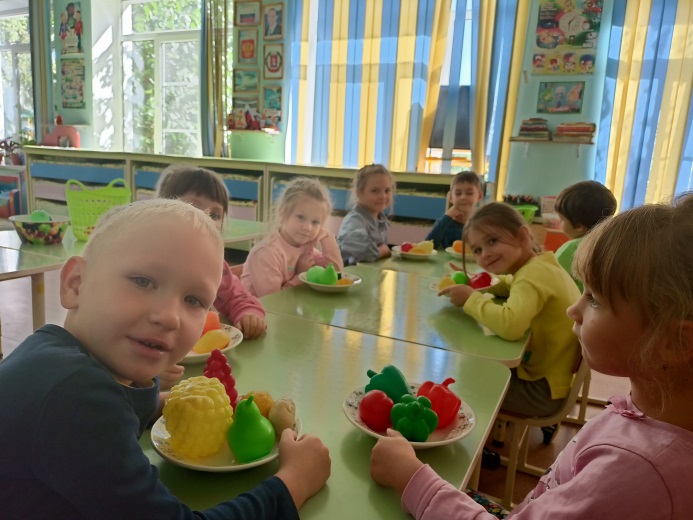 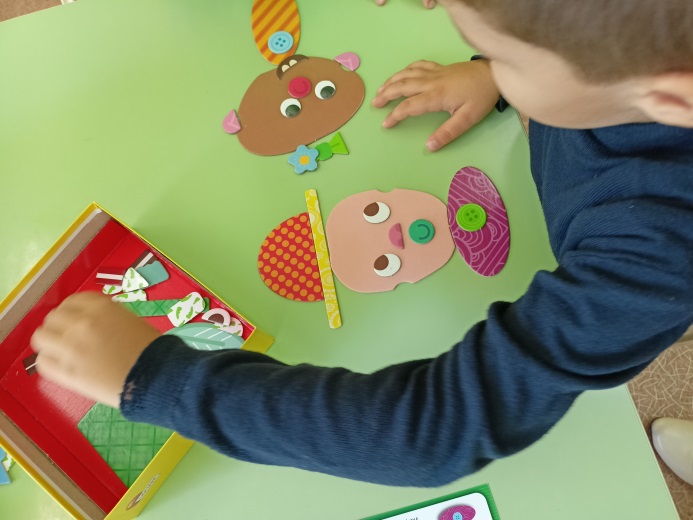 Технология исследовательской деятельности (экспериментирование)Творческое развитие начинается с эксперимента. Благодаря экспериментированию дети приобретают такие важные качества, как творческая активность, самостоятельность, готовность к альтернативным решениям, способность к логичным рассуждениям и т. д.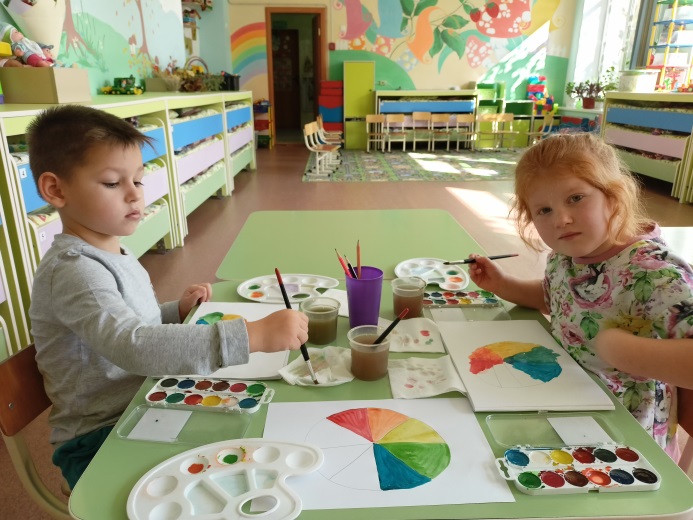 ИКТ технологииВ своей деятельности мы активно используем средства ИКТ. Это позволяет нам обеспечить наглядность демонстрационного материала. 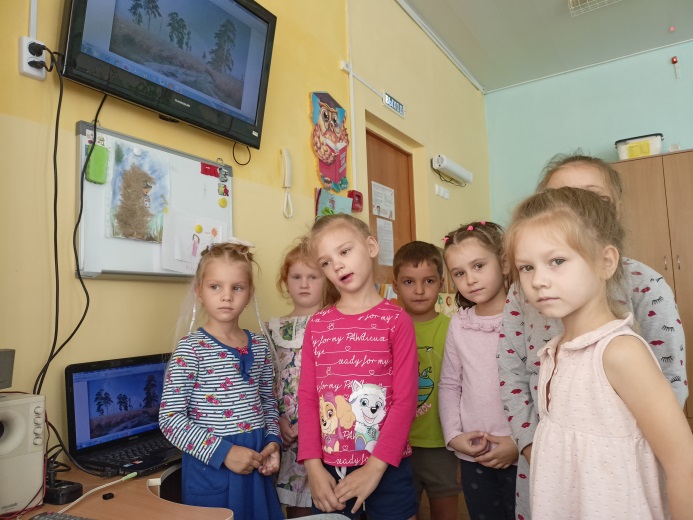 Технологии проектной деятельностиУчастие детей и родителей в экспериментировании, создании творческих работ способствует всестороннему развитию ребенка, укреплению взаимопонимания в семье, творческих проявлений не только у дошкольников, но и у их родителей.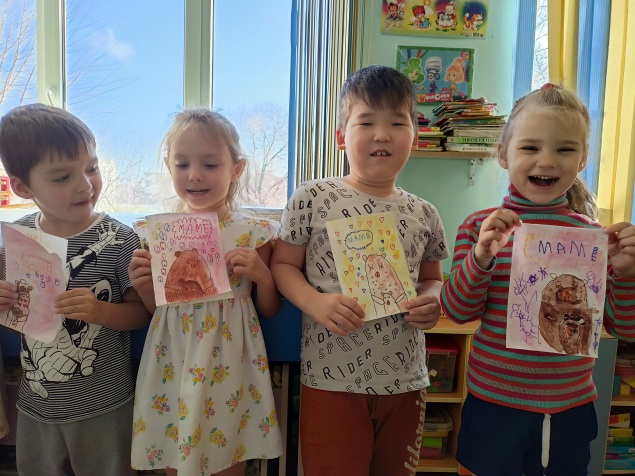 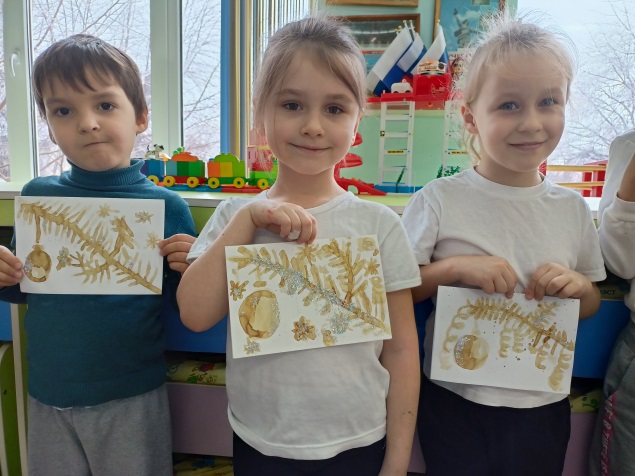 Технология ТРИЗВ своей работе мы используем такие приемы ТРИЗ: фантазирования и развития творческого воображения при помощи нетрадиционных техник рисования: кляксография, монотипия, рисование нитками, каплями.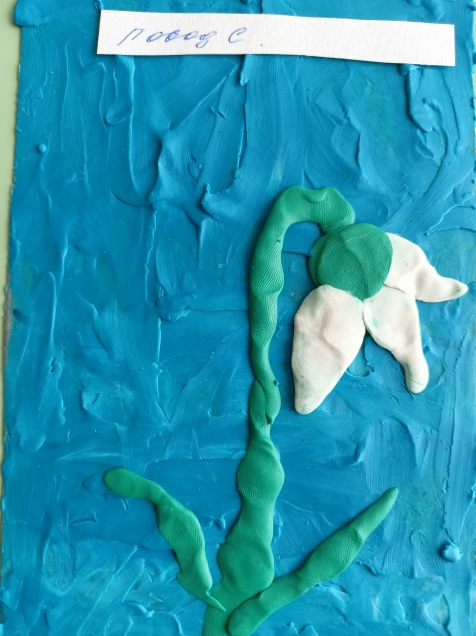 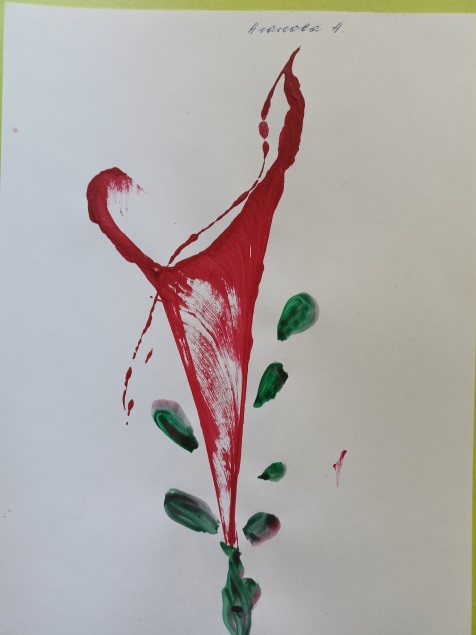 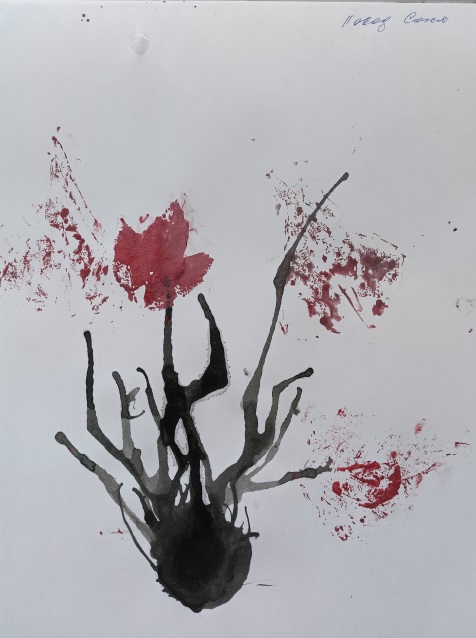 Подводя итог всего выше сказанного, хочется отметить, что использование современных технологий возможно не только в художественно-эстетическом развитии дошкольников, но и в любой области воспитания и обучения, и это способствует индивидуальному развитию детей.Мы, современные педагоги, стараемся идти в ногу со временем, овладевая современными образовательными  технологиями, с помощью которых можно реализовать требования новых федеральных государственных образовательных стандартов.Литература1. Коджаспирова, Г.М. Культура профессионального самообразования педагога. - Москва, 2010. - 390 с.2. Куликова, М. В. Современный педагог ДОУ / М. В. Куликова: // Молодой ученый. — 2020. — № 6 (296). — С. 205-206. 3. Майер, А.А. Сопровождение профессиональной успешности педагога ДОУ: методическое пособие / А.А. Майер. – М.: ТЦ Сфера, 2012. - 128с.
               4. Современные образовательные технологии в подготовке педагога с учетом профессионального стандарта: сборник материалов международной научно-практической конференции /отв. ред. О.Ю. Бухаренкова, И.А. Телина. – Орехово-Зуево: Редакционно-издательский отдел ГГТУ, 2017. - 662 с.5. Фалюшина, Л.И. Управление качеством образовательного процесса в ДОУ. - М.: АРКТИ, 2011. - 262 с.ИСПОЛЬЗОВАНИЕ НЕТРАДИЦИОННОЙ ТЕХНИКИ РИСОВАНИЯ ЭБРУВ РАМКАХ ПРАКТИЧЕСКОГО ОБУЧЕНИЯ СТУДЕНТОВНугаева Ф.А.ГБПОУ «Челябинский педагогический колледж №2»Аннотация. В данной статье рассматривается проблема развития творческих способностей студентов. Изобразительная деятельность занимает особое место в развитии и воспитании учащихся. Содействуя развитию воображения и фантазии, пространственного мышления, колористического восприятия, она способствует раскрытию творческого потенциала личности, вносит вклад в процесс формирования эстетической культуры обучающегося, его эмоциональной отзывчивости. Приобретая практические умения и навыки в области художественного творчества в технике «Эбру», обучающиеся получают возможность удовлетворить потребность в созидании, реализовать желание создавать нечто новое своими силами.Ключевые слова: творческие способности, художественное творчество, креативность, нетрадиционные техники рисования, техника ЭбруСовременное общество имеет потребность в творческой личности. Многие способности и чувства, которыми наделяет нас природа, к сожалению, остаются недостаточно развитыми и не раскрытыми, а значит, и нереализованными в будущей жизни. Наличие развитого воображения в зрелые годы обуславливает успешность любого вида профессиональной деятельности человека. Поэтому развитие творческих способностей – одна из главных задач как дошкольного воспитания, так и будущих педагогов.Информационно-репродуктивные методы, которые доминируют в практике обучения, не позволяют студентам в полной мере развиваться в творческом плане. Как показывает опыт и научные исследования, современные студенты обладают привычкой применять готовые знания, действовать по шаблону, по образцу [2;3]. Основное внимание в общем образовании учащихся уделяется умственному, интеллектуальному развитию. И в итоге ручное творчество отходит на второй план, а между тем профессиональный стандарт педагога требует от выпускников педагогических специальностей не только «знаниевых» компетенций, но и творчества.Одним из эффективных средств развития художественного творчества считаются нетрадиционные техники рисования. В настоящее время стало появляться очень много разных способов, средств, техник рисования. Наряду со старыми техниками, которые с годами не теряют своей привлекательности, прибавляются новые, еще более интересные, захватывающие, и всех их объединяет простота и доступность [1;2].В каждой технике есть своя изюминка, свой особый цвет, линии, штрихи, которые гармонируют друг с другом, и каждая из этих особенностей может служить в качестве способа создания уникального произведения искусства. Даже студенты во время прохождения педагогической практики, отмечают, что, когда проводятся занятия по изобразительной деятельности в традиционной форме обучения, часто возникает реакция детей - «я так не умею», «у меня не получится» или «я не смогу сделать правильно, вы мне нарисуйте». У малышей вообще это может вызвать упрямый протест «не буду», «не хочу». Занятия же, проводимые с использованием нетрадиционных техник рисования, воспринимаются как игра, фокус, возможность «пошалить». Здесь реакция удивления: «А как это?», «А правда так можно?» снимает блокировку деятельности и вызывает желание поскорее попробовать сделать все самому, увидеть результат своего творчества, поделиться своими эмоциями с окружающими.Я сегодня хочу представить уникальную нетрадиционную технику рисования Эбру, с которой мы вместе со студентами познакомились в рамках практической подготовки, «Детский сад № 482 г.Челябинска» эта техника осваивается уже не один год.Эбру – это древнее восточное искусство, представляющее собой рисование несмешивающимися красками на поверхности густой воды с последующим переносом на бумагу.Известны такие названия этой техники, как «танцующие краски», «плавающие краски», «бумажное мраморирование». Предположительно искусство Эбру возникло в Индии, получило развитие в Турции и постепенно в 17 веке появилось в Европе (в частности, во Франции) под названием «Турецкая бумага». Мраморная бумага пользовалась особым спросом при оформлении документов и частной переписки. Помимо эстетической функции, она имела весьма серьезное практическое значение – защищала документы от подделки [4;3].Необходимые материалы.В продаже есть готовые наборы для рисования в этой технике, в которые входят: жидкие краски в бутылочках, загуститель (обычно - в сухом виде или в виде концентрата), лоток, инструменты (кисти, гребни, шило, спицы), бумага. Поверхностью для создания узора буквально служит жидкость, в которую добавляется загуститель (в состав входят особые растительные компоненты – воск из нектара экзотических растений, например – гевеи. Загуститель делает воду вязкой, благодаря чему цветные капли не тонут и не смешиваются, как в обычной воде. Сами краски – особые - делаются на основе натуральных красителей. Это очень жидкие краски, они хорошо растекаются по поверхности, а с помощью тонких палочек и гребней художник придает кругам на воде форму. По окончании работы рисунок можно перенести на бумажный лист, а профессионалы способны использовать и другие поверхности: дерево, ткани, керамику, кожу.Если нет цели заниматься этой техникой постоянно, можно попробовать экономные варианты с подручными средствами. В качестве загустителя для воды можно использовать крахмал или муку и разводить их до состояния вязкого клейстера. Иногда добавляют канцелярский клей или ПВА. Есть варианты рисования на молоке или кефире. Краски тоже можно сделать самостоятельно. Для этого вам понадобится растворитель и обычные масляные краски. Можно также использовать гуашь или акриловые краски. Каждый цвет разводится в отдельной емкости, чтобы не смешивать их между собой. В качестве емкости может служить любая глубокая посудина. В готовые наборы обычно кладут лоток формата A4, к тому же его можно приобрести отдельно. Инструменты для рисования тоже можно использовать любые, только важно после прорисовывания каждого элемента вытирать или менять инструмент, чтобы не допускать смешения красок. В работе с детьми вместо шила можно использовать менее опасные зубочистки или шпажки. В набор входит специальная грунтованная бумага для Эбру. Но можно брать и обычную не слишком плотную бумагу [4;3].Процесс рисования на воде.Перед тем, как приступить к созданию узоров – нужно подготовить фон для рисунка. Он будет удерживать краски, которые будут наноситься потом.Набираем краски в кисточку и произвольно разбрызгиваем по всей поверхности. Первые капли растворятся – это нормально! Затем краска будет оставаться на поверхности. Фон можно сделать однотонным или использовать несколько цветов: краска не будет смешиваться, образуя прожилки и узоры. Можно использовать гребень для придания фону более сложного орнамента. Не следует использовать больше двух-трех цветов краски для фона. Создание основного рисункаСуть рисования Эбру сводится к тому, чтобы создать на поверхности воды круг из краски, а затем при помощи шила всячески деформировать его, создавая удивительные узоры. Чем сложнее рисунок, тем больше мастерства и опыта понадобится от художника. Начинать можно с рисования цветов или бабочек. Существует много видов техник Эбру. Для работы с детьми используются 4 простейшие техники. «Баттал эбру». Данная техника состоит в том, что краску разбрызгивают кистью на поверхность воды и тот узор, который получился, просто переносят на бумагу, ничего при этом не изменяя. То есть минимум «вмешательства» со стороны исполнителя, узор формируется исключительно «сам по себе» [5;3]. «Эбру шаль». Краску разбрызгивают на поверхность воды, с помощью шила формируют рисунок— проводят им по поверхности влево-вправо или вверх-вниз, затем поэтому же рисунку делают круговые движения шилом. Рисунки, которые получаются в этой технике, напоминают орнаменты на платках и шалях. «Соловьиное гнездо» Краску разбрызгивают на поверхность воды, после чего берут шило и делают им круговые движения. Сначала рисуют большую окружность, затем — окружности меньшего диаметра. Так получаются «гнездышки». «Фантазийное эбру» дает большой простор фантазии художника, что видно уже из названия [4;3].Перенос изображения на бумагуДля этого осторожно прикладываем лист к поверхности жидкости и ждем 10-15 секунд. Затем медленно достаем лист: цепляем край и перетаскиваем через бортик емкости. Так лишняя влага стечет обратно в лоток. После этого осталось только высушить ваше творение, поставить его в рамку или поместить в альбом для сохранности.Далее представляю вашему вниманию некоторые работы воспитанников «Детский сад № 482 г. Челябинска» в разных тематиках: Таким образом, можно сделать следующие заключения.Педагогические технологии, которые используются в Эбру.Здоровьесберегающая технология.Техника Эбру является арт-терапией. Сам процесс направлен на релаксацию, ребенок раскрепощается, выплескивает свои эмоции, чувствует себя уверенней, отображает свое настроение с помощью красок.  Использование нетрадиционной техники рисования «Эбру» в коррекционно-развивающем обучении детей с речевыми нарушениями в настоящее время является актуальным и популярным. Традиционная (репродуктивная) технология.Акварисование не требует предварительной подготовки. Техника Эбру не позволяет рисовать по образцу. Это дает толчок для творчества, развития воображения, проявления самостоятельности и выражению индивидуальности. Для детей рисование на воде, похоже на мир фантазий, который воплощается в реальность. Каждый раз, рисуя новую картинку, они восторгаются не только чарующими изображениями, но и тем волшебным моментом, когда рисунок отразится на бумаге.Технология «Коллективного обучения».Рисование в данной технике полезно для неуверенных в себе детей, т.к. работа происходит в подгруппах или парах сменного состава, т.е. все обучают каждого и каждый всех. Активизируются межличностные отношения, которые способствуют реализации в обучении принципов непрерывной передачи знаний.Внедрение в дошкольное учреждение.Считаю, что занятия по рисованию в технике Эбру стоит включать в изобразительную деятельность в дошкольном учреждении. И поскольку такая работа требует развитой мелкой моторики и усидчивости, то практиковать её целесообразно со средней группы. Практическое применение.Рисунки в технике Эбру можно использовать для оформления выставок, создания коллажей и как фон для аппликации. В заключение, хочется сказать, что, несомненно, этот опыт воспитателей будет полезен для студентов педагогического колледжа. Во время практических занятий по методике преподавания изобразительного искусства и основам изобразительной грамоты студентам предлагаются задания, которые позволяют им находиться в постоянном творческом поиске. Нетрадиционные техники развивают у студентов воображение и фантазию, помогают найти творческий подход к самым обычным вещам, чего так не хватает нашей молодежи.Список литературы:Башкирова Е. Н. Развитие детей с ОВЗ приемами арт-терапии [Текст] // Психология в России и за рубежом: материалы II междунар. науч. конф. (г. Санкт-Петербург, ноябрь 2013 г.). — СПб.: Реноме, 2013. — С. 85-90.Исханов, С.В,.Система диагностико – корррекционной работы с аутичными дошкольниками.–Спб.: ООО «ИЗДАТЕЛЬСТВО «ДЕТСТВО ПРЕСС», - 208с.Окульская Л. В. Нетрадиционная техника рисования эбру [Текст] // Инновационные педагогические технологии: материалы IV междунар. науч. конф. (г. Казань, май 2016 г.). — Казань: Бук, 2016. — С. 62-65Цквитария,Т.А., Нетрадиционные техники рисования. Интегрированные занятия в ДОУ. – М.:ТЦ Сфера, 2011.-128с.Янушко, Е.А., Рисование с детьми раннего возраста (1-3года). Методическое пособие для воспитателей и родителей.-М.: Мозайка- Синтез, 2006.-64с.ИСПОЛЬЗОВАНИЕ СОВРЕМЕННЫХ ОБРАЗОВАТЕЛЬНЫХ ТЕХНОЛОГИЙ В РАБОТЕ ПЕДАГОГА ДОШКОЛЬНОЙ ОБРАЗОВАТЕЛЬНОЙ ОРГАНИЗАЦИИБорисова В.Л.ГАПОУ «Волгоградский социально-педагогический колледж», г. ВолгоградВ статье  раскрывается понятие кейс-технологий и  возможности использования их  в  работе с детьми дошкольного возраста, представлена       личностно-ориентированная технология и сущность сказкотерапии. Ключевые слова: кейс-технологии, личностно-ориентированные технологии, индивидуальный подход, сказка, сказкотерапия.В настоящее время педагогические коллективы дошкольных образовательных организаций активно внедряют в работу современные образовательные технологии. Основная задача педагогов дошкольного учреждения - выбрать методы и формы организации работы с воспитанниками, инновационные педагогические технологии, которые оптимально соответствуют поставленной цели развития личности.Сегодня мы поговорим о педагогических технологиях и их эффективном использовании в дошкольном учреждении. Вспомним, что же означает сам термин «технология».Технология - это совокупность приемов, применяемых в каком-либо деле, мастерстве, искусстве (толковый словарь).Педагогическая технология - это совокупность психологопедагогических установок, определяющих специальный набор и компоновку форм, методов, способов, приёмов обучения, воспитательных средств; она есть организационно - методический инструментарий педагогического процесса (Б.Т.Лихачёв). Рассмотрим Кейс-технологию. Название «кейс-технология» произошло от  английского case - «портфель», «чемоданчик» или от латинского casus - «запутанный, необычный случай». Кейс-технология позволяет дать оценку не объему знаний, а готовности ребенка дошкольного возраста к практической деятельности через актуализацию полученных знаний. С помощью кейсов можно моделировать ситуации, в которых каждый ребенок проявит свои способности, сможет выразить эмоции, интересы и выберет содержание образовательной деятельности [3, с. 26].В основе данной технологии лежит компетентностный и системно-деятельностный подход, который позволяет сформировать позитивное отношение к изучаемому материалу, дает ребенку возможность проявить инициативу, способствует проявлению продуктивности мышления и самостоятельности.  Использование кейсов формирует культуру познания, применение правила, в области той действительности, в которой данный кейс был разработан. Применение технологии у детей дошкольного возраста помогает развивать критическое мышление, коммуникативные навыки, потребность и умение работать всем вместе, в команде, повышает любознательность детей, дает возможность проявить ответственную инициативу, творческий подход, действовать в незнакомой или неожиданной ситуации.В работе с детьми дошкольного возраста данную технологию можно использовать на разных этапах обучения: для формирования любознательности к теме, заинтересованности и активности - в начале занятия, в конце - поможет детям перейти к самостоятельной деятельности, а также может использоваться как часть занятия или часть какой-то деятельности. Технология заключается в том, что разрабатывается или подбирается готовая конкретная ситуация, ставится комплекс вопросов или задач, разворачивается дискуссия, при этом воспитатель выступает в роли организатора процесса сотворчества. Предлагаемая воспитателем ситуация, должна погрузить детей дошкольного возраста в атмосферу происходящего, при этом следует принимать любой детский ответ, даже самый неожиданный и неординарный. Важно научить детей дошкольного возраста аргументировать свое решение и свое мнение, и из большого количества идей выбирать самые подходящие и актуальные.Различают несколько видов кейс-технологий, которые можно применить с детьми дошкольного возраста:Кейсы-инциденты, преподносят ребенку событие, которое уже произошло, либо будет происходить. Тут можно использовать:а) фото-кейсы и кейсы-иллюстрации (картинки с разного рода ситуациями, которые требуют анализа и решения);б)	кейсы драматизации - дети с помощью взрослых, игрушек и средств театрализации проигрывают данные события;в) кейсы - мультфильмы, (ребенку показывают начало мультфильма, а конец нужно предугадать).          2.Кейгы-варивции и догадки, которые предполагают научить детей видеть возникающую проблему.  Можно использовать:а)	серию опорных картинок, где нужно установить причинно-следственные связи;б) предметные картинки (учат детей видеть предметы с разных сторон) [3, с. 89].Кейс-технологии	способствуют формированию коммуникативныхнавыков: дети дошкольного возраста учатся работать в сообща, способны вести диалог со взрослыми и сверстниками, адекватно реагируют на любые конфликтные ситуации.Использование кейс-методов в процессе обучения - необходимое условие повышения эффективности дошкольного образования.Личностно-ориентированные технологии ставят в центр всей системы дошкольного образования личность ребенка, обеспечение комфортных условий в семье и учреждении дошкольного образования, бесконфликтных и безопасных условий ее развития, реализацию ее природного потенциала. Личностно-ориентированные технологии противопоставляют авторитарному, обезличенному подходу к ребенку в традиционной технологии - атмосферу любви, заботы, сотрудничества, создают условия для творчества и самоактуализации личностиЛичностно-ориентированная технология реализуется в развивающей среде, отвечающей требованиям содержания учебного дошкольного образования.В настоящее время отмечаются попытки  воспитателй дошкольного образования создания условий личностно-ориентированных взаимодействий с детьми в развивающем пространстве, позволяющих ребенку проявить собственную активность, наиболее полно реализовать себя. Но, сегодняшняя ситуация в учреждениях дошкольного образования не всегда позволяет говорить о том, что реализуются идеи личностно-ориентированных технологий, а именно предоставляются возможности детям для самореализации в игровой деятельности. Режим жизни детей перегружен различными занятиями, а на игру остается мало времени.В рамках личностно-ориентированных технологий самостоятельными направлениями выделяются:гуманно-личностные технологии, отличающиеся своей гуманистической сущностью, психолого-терапевтической направленностью на оказание помощи ребенку с ослабленным здоровьем, в период адаптации к условиям учреждения дошкольного образования;технологии сотрудничества, посредством которых реализуется принцип демократизации дошкольного образования, равенство, партнерство в системе взаимоотношений «Взрослый - ребенок». Взрослый и дети создают условия развивающей среды, изготавливают пособия, игрушки, подарки к праздникам. Совместно определяют разнообразную творческую деятельность (игры, труд, концерты, праздники, развлечения).Основой личностно-ориентированной технологии является эмоционально комфортный климат в группе и содержательное, личностно-ориентированное взаимодействие воспитателя с детьми [4, с. 13-15]. Поэтому позиция взрослого по отношению к детям включает проявление уважения к личности каждого ребенка, доброжелательное внимание к нему. Организация личностно-ориентированного взаимодействия именно в свободной деятельности требует от воспитателя дошкольного образования усилий, понимания, признания ребенка, принятия его как полноценного партнера, оказание ему помощи.Наблюдения за детьми в процессе дня помогают лучше узнать привычки и особенности каждого ребенка, трудности, которые они испытывают, оказать ему помощь, если это требуется. Для того, чтобы в полной мере реализовать технологию, необходима соответствующая развивающая предметно-пространственная среда группы, это позволит ребенку проявить  возможности и интересы. Развивающая среда должна быть вариативна, динамична и трансформируема, постоянно обновляться. Внесение новых, совершенно незнакомых материалов побуждает детей к творческому поиску. Каждый ребенок группы должен иметь возможность заниматься тем, что ему больше всего нравится (творчеством, игрой, познавательной деятельностью и т. д.).Задачей воспитателя дошкольного образования при этом является оказание каждому ребенку помощи в раскрытии его внутреннего мира, предоставление ему возможностей творческого поиска. Например, одна из форм взаимодействия взрослого с детьми - это «детское коллекционирование», «детское собирательство» (разнообразные предметы-накопители: камешки, ракушки, киндер-сюрпризы, мягкие игрушки, сувениры, магнитики и т. д.) Создание коллекций дает детям возможность заниматься поисковоисследовательской деятельностью, вызывает желание делиться или обмениваться своими интересными экспонатами, рассказывать о них. Собранные экспонаты коллекций распределяются по темам, их можно поместить в контейнеры и ставить на полку в свободном доступе: дети их могут брать и пополнять новыми.Популярной формой работы в учреждении дошкольного образования могут стать конкурсы и выставки детского творчества. Они помогают развивать творческие способности, удовлетворить способность в самовыражении.Неотъемлемой частью личностно-ориентированного подхода к ребенку является раскрытие его индивидуальных способностей, талантов. Поэтому различные кружки, секции уже давно являются одной из форм организации деятельности ребенка в учреждении дошкольного образования.Одной из  образовательных технологий является сказкотерапия. Дословно - лечение сказкой. Сказкотерапия - это способ воспитания у ребенка особого отношения к миру, принятого у данного социума, способ передачи ребенку необходимых моральных норм и правил, которые заложены в фольклорных сказках и преданиях, былинах, притчах, древнейший способ социализации и передачи опыта.В процессе слушания, придумывания и обсуждения сказки у ребенка развиваются необходимые для эффективного существования фантазия, творчество. Он усваивает основные механизмы поиска и принятия решений.Сказка - зеркало, отражающее реальный мир через призму личного восприятия. В ней, возможно, все чего не бывает в жизни. На занятиях по сказкотерапии ребята учатся составлять словесные образы. Вспоминают старые и придумывают новые образы, дети увеличивают свой образный репертуар, и внутренний мир ребенка становится интереснее, богаче. Это истинный шанс понять и принять себя и мир, повысить самооценку и измениться в желаемом направлении.Поскольку чувства бывают не только положительные, но и отрицательные, то и образы у детей рождаются не только радостные, но и пугающие. Одна из важных целей этих занятий - преобразовать отрицательные образы в положительные, чтобы мир ребенка был красив и радостен.Спокойное состояние нервной системы возвращает ребенку здоровье.Сказку может рассказывать взрослый, либо это может быть групповое рассказывание, где рассказчиком является не один человек, а группа детей. Сказки, которые являются неиссякаемым источником мудрости, ценностей и опыта всех предшествующих поколений.Существуют такие виды сказок в сказкотерапии, которые можно использовать на занятия с детьми и сочинять для себя и взрослых. Кратко охарактеризуем их.Дидактические сказки. Используются для упаковки учебного материала. При этом абстрактные символы одушевляются, создается сказочный образ мира, в котором они живут и взаимодействуют, раскрывают смысл и важность определенных знаний. Психокоррекционные сказки. Используются для мягкого влияния на поведение детей. Под коррекцией  понимается «замещение» неэффективного стиля поведения на более продуктивный, а также объяснение ребёнку смысла происходящего (до 11-13 лет);Психотерапевтические сказки - сказки, врачующие душу. Они раскрывают глубинный смысл происходящих событий. Истории, помогающие увидеть жизнь с другой стороны, со стороны жизни Духа. Они не всегда однозначны, не всегда имеют счастливый конец, но всегда глубоки и проникновенны;Медитативные сказки - создаются для накопления положительного образного опыта, снятия психоэмоционального напряжения, создания в душе лучших моделей взаимоотношений, развития личностного ресурса. В них нет конфликтов и злых героев.В учреждении дошкольного образования применяются разные приёмы работы со сказками. Например: рассказывание сказки, характеристика героев сказки с формулированием своего отношения к ним, чтение и последующее обсуждение сказки с точки зрения её смыслов, продолжение известной сказки, сравнение одних и тех же персонажей из разных сказок, включение в сказку персонажа из другой сказки, изменение конца сказки, рисование иллюстраций к сказке, создание комикса по сказке с выделением ключевых моментов, подбор цвета для каждого персонажа и цветовой гаммы всей сказки, подбор музыкальных фрагментов для каждого персонажа и музыкальной темы всей сказки, мини-сочинение «Письмо герою», придумывание вопросов, адресованных сказочным персонажам и т. д.Такие приемы работы со сказками реализуют образовательные, развивающие и воспитательные задачи. У детей пополняется словарный запас, формируются представления о предметах, явлениях, жизненных обстоятельств, , общее развитие. Сказкотерапия имеет развивающую функцию. Развитие памяти, речи, мышления, анализа, синтеза, воображения, смекалки, внимания, наблюдательности - неполный список сказочных возможностей. Воспитательная функция сказок осуществляется через само содержание: неизменная победа добра  над злом помогает верить в чудеса и силу нравственных качеств и выборов.Сказкотерапия - новое и еще не до конца не изученное направление работы с детьми, но одно из важнейших в образовании и формировании личности дошкольника.Литература1.Белинская, Е. В. Сказочные тренинги для дошкольников и младших школьников / СПБ. : Речь; М. : Сфера, 2008. - 125 с.2.Галигузова, Л. Н. Смирнова, Е. О. Ступеньки общения: от года до семи лет / Л. Н. Галигузова, Е. О. Смирнова. - М.: Просвещение, 2012. - 197 с. 3.Лебедев, П. В. Использование кейсов и кейс-метода в образовательном процессе : [учебное пособие] / П. В. Лебедев. – Москва : НГПК, 2017. – 112 с. 4.Слепцова, И. Н. Основы личностно-ориентированного взаимодействия воспитателя с детьми / И. Н. Слепцова // Дошкольное воспитание. - 2017. - № 2.ИСПОЛЬЗОВАНИЕ ИГРОВЫХ ТЕХНОЛОГИЙ В ПРОЦЕССЕ РАЗВИТИЯ ПРОФЕССИОНАЛЬНЫХ КОМПЕТЕНЦИЙ СТУДЕНТОВ СПОТюлюгенова С.Н.ГАПОУ «Волгоградский социально-педагогический колледж», Волгоград Подготовка квалифицированных специалистов, которые отвечали бы  требованиям современной жизни, является одной из важнейших задач среднего профессионального образования. Вопросом организации процесса обучения студентов таким образом, чтобы сформировать у них активное отношение к профессиональной деятельности, задаются все педагоги в системе СПО. Этого требует реализация ФГОС СПО по формированию и развитию общих и профессиональных компетенций, а это невозможно без применения современных технологий.Активность обучающихся в процессе профессионального становления является одним из основных принципов в дидактике. А игровая деятельность, как педагогическая технология, выступает благодатной почвой возникновения потребности в освоении профессиональных компетенций. Эффективность использования  игровой деятельности в качестве средства формирования компетентности студентов, обеспечивается ее произвольностью, вариантами выбора роли и игровых действий, элементами соревновательности и удовлетворения потребности в самоутверждении, самореализации. Процесс усвоения знаний во время игры носит естественный и непринужденный характер.Использование игровых технологий в педагогике активизирует мышление, повышает инициативность студентов и обеспечивает творческий подход в обучении. Цель игры – формирование умений и  навыков обучающихся, в активной творческо-поисковой деятельности. В процессе игровой деятельности активизируются не только знания, но и коммуникативные навыки, что подтверждает значимость игровых технологий в социализации студентов.Игровая форма уроков структурируется с помощью игровых приемов и ситуаций, которые выступают в качестве средств побуждающих студентов к образовательной деятельности. Дидактическая цель игры выступает в качестве игровой задачи, образовательная деятельность подчиняясь правилам, преобразовывает учебный материал в средства, за счет соревновательности дидактическая задача становится игровой, а успешное выполнение заданий связывается с игровым результатом.Самыми используемыми в педагогической практике в системе СПО являются деловые, организационно-деятельностные, ролевые, имитационные, инновационные и дидактические игры. В своей практике, я как преподаватель дисциплины «Теоретические и методические основы взаимодействия воспитателя с родителями и сотрудниками дошкольного образовательного учреждения», входящей в профессиональный модуль «Взаимодействие с родителями (лицами, их заменяющими) и сотрудниками образовательного учреждения», использую деловые игры: ролевые и имитационные.На своих уроках я поэтапно реализовываю игровые технологии.Первым этапом выступает подготовка к реализации игры, она является  самым длительным по времени, так как он предусматривает разработку самой идеи игры и её сценария. Здесь необходимо продумать сюжет игры, ее задачи, на чем будет построен момент соревновательности. Второй этап – непосредственное проведение игры. Постановка проблемы, условия, правил, регламента, распределение ролей, формирование групп и оказание консультаций.Заинтересовать студентов-подростков игровой деятельностью непросто, если не открыть для них значимость игровых действий и их собственной роли в проведении этой игры, не подчеркнуть возможность реализации принятых самостоятельно, решений. Но при этом важно научить студентов ловко маневрировать между самоутверждением и самореализацией в игре, с одной стороны и правилами, регламентом игры и рамками компетенций отведенной роли, с другой. Помочь в этом нелегком искусстве – задача преподавателя, включающегося в качестве управляющего или  непосредственного участника в процесс игры. В игре студенты могут исполнять индивидуальные роли или же работать в подгруппах. Третий этап – это рефлексия, анализ и оценка работы группы и себя, как члена этой группы, формулирование выводов и обобщений.Подведение итогов это важный этап игры, в котором участники анализируют ход и результаты игры, соотношение игровой модели и реальности, а также ход учебно-игрового взаимодействия. На этом этапе необходимо обсудить с обучающимися: приобретение новых знаний, навыков, компетенций, полезных для будущей профессиональной деятельности. Предсказать результат игрового обучения практически невозможно, управлять процессом игры не всегда легко удается, ведь на его течение влияет большое количество факторов, просчитать влияния которых друг на друга весьма непросто: обстановка, настроение, подготовка, владение информацией и уровень знаний обучающихся, интерес к проблеме и т.д. Но при этом систематическое и целенаправленное использование игровых технологий вносит качественные изменения в результаты освоения  основных и профессиональных компетенций студентами. Игра помогает пробудить интерес, дарит радость и заряд положительной энергии, вдохновляет студентов, обогащает их яркими впечатлениями от образовательной деятельности, и в то же время помогает мне избегать однообразия, назидательного тона и  создавать в коллективе дружелюбную атмосферу. В ходе игры все обучающиеся незаметно для себя активизируются, увлекаются поисками ответов, начинают размышлять. Преимущества игровых технологий состоят в возможности активизировать и интенсифицировать учебный процесс; осуществлении межпредметных связей и интеграции учебных дисциплин; качественном изменении мотивационной составляющей обучения и значительном сокращении времени накопления опыта.Недостатки же заключаются в акцентировании внимания участников игры на выполнении игровых действий и поиск путей, ведущих к победе, а не на содержании материала.Я использую игру в преподаваемой мной дисциплине, как возможность погружения в изучаемую тему и специфическую атмосферу взаимодействия воспитателя с родителями и сотрудниками дошкольной образовательной организации; развития творческих способностей, формирования и развития профессиональных компетенций, а так же отработки управленческих решений. В современной системе образования возрастает необходимость применения игровых технологий для формирования и развития профессиональных компетенций обучающихся в системе СПО. Альтернативные технологии обучения дают возможность не только повышать интерес к изучаемому предмету, но и обучить работе с различными источниками знаний.ЛитератураЗверева Н. А. Применение современных педагогических технологий в среднем профессиональном образовании [Текст] // Инновационные педагогические технологии: материалы II Междунар. науч. конф. (г. Казань, май 2015 г.). — Казань: Бук, 2015. — С. 161-164. — URL https://moluch.ru/conf/ped/archive/150/8083 / (дата обращения: 03.03.2018).Кальней В.А., Милешкина Е.Н. Тенденции развития игровых технологий в профессиональной подготовке специалистов СПО // Вестник ФГОУ ВПО МГАУ. 2014. № 1 [Электронный ресурс]. URL: https://cyberleninka.ru/article/v/tendentsii-razvitiya-igrovyh-tehnologiy-v-professionalnoy-podgotovke-spetsialistov-spo (дата обращения: 03.03.2018).Лещенко Т.А. Игровые технологии как способ достижения образовательных результатов в условиях реализации ФГОС СПО. [Электронный ресурс]. Режим доступа: http://novagroteh.ucoz.ru/publ/kruzhki_sekcii_sorevnovanija/informacija_o_rabote/leshhenko_t_a_igrovye_tekhnologii_kak_sposob_dostizhenija_obrazovatelnykh_rezultatov_v_uslovijakh_realizacii_fgos_spo_i_vypolnenija_edinoj_metodiche/5-1-0-41